环境准备JDK版本jdk1.8 数据库：Mysql5.6或者以上分布式缓存：Redis3.0以上消息中间件：RabbitMQ因为项目中使用新创建的MQ用户，安装成功后可先创建MQ用户 。Elasticsearch在日志服务中使用，默认日志是存到数据库mysql里。另外支持Elasticsearch方式，如使用需要提前准备环境和配置。特别注意：数据库、缓存Redis、消息中间件RabbitMQ配置在项目yml配置文件中，可以根据自己环境进行本地或远程修改配置，因为使用cloud配置中心统一管理，在commonservice-config项目中可查找到配置文件，后面会详细讲解到配置信息，如下图所示：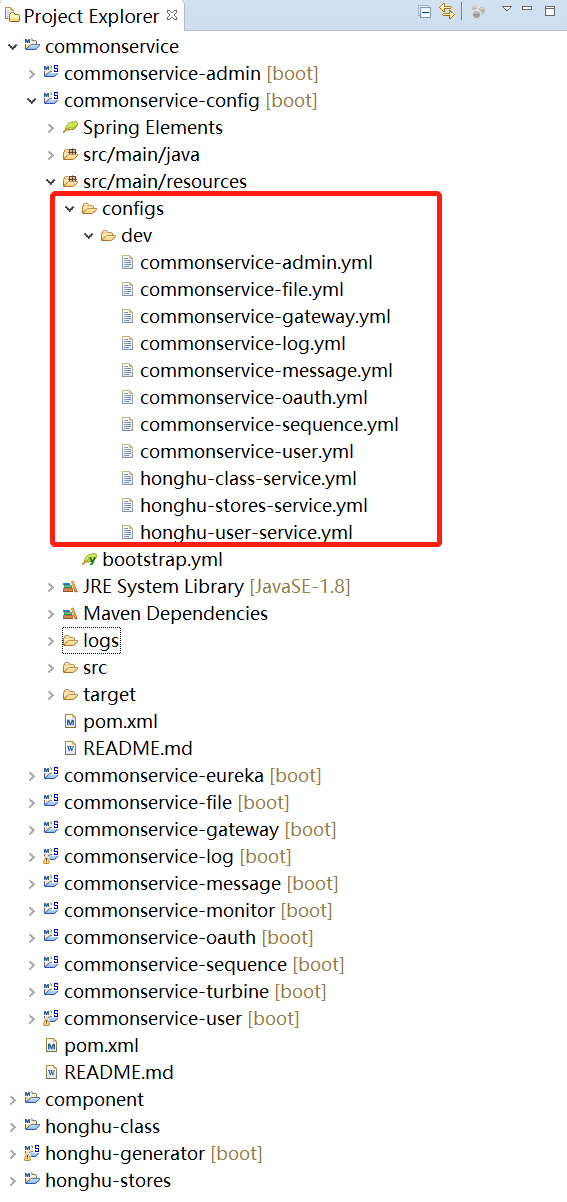 Zipkin官网下载最新版本即可，具体安装可参考后面的zipkin相关文档。工具&插件支持Eclipse和Idea本框架项目为maven项目，需要对maven有一定的了解方可实施（不了解可以先学习或向鸿鹄技术支持咨询）Lombok开发工具安装lombok插件，否则实体类会无法编译通过（不了解可以先学习或向鸿鹄技术支持咨询）Eclipse导入Maven项目设置工作空间编码UTF-8： Window  PerferenceGeneralWorkspaceUTF-8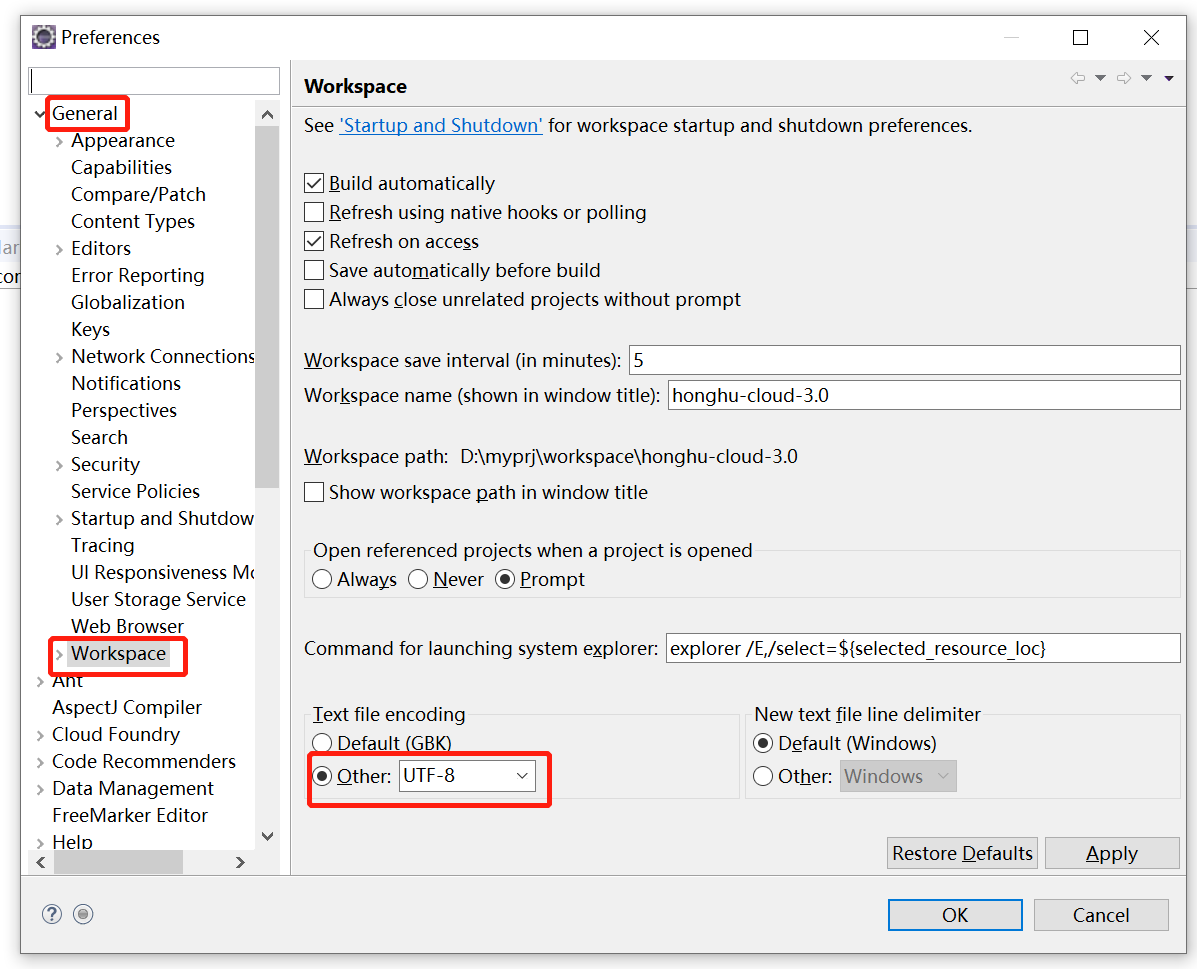 设置JRE环境： Window  PerferenceGeneralJavaInstalled JREs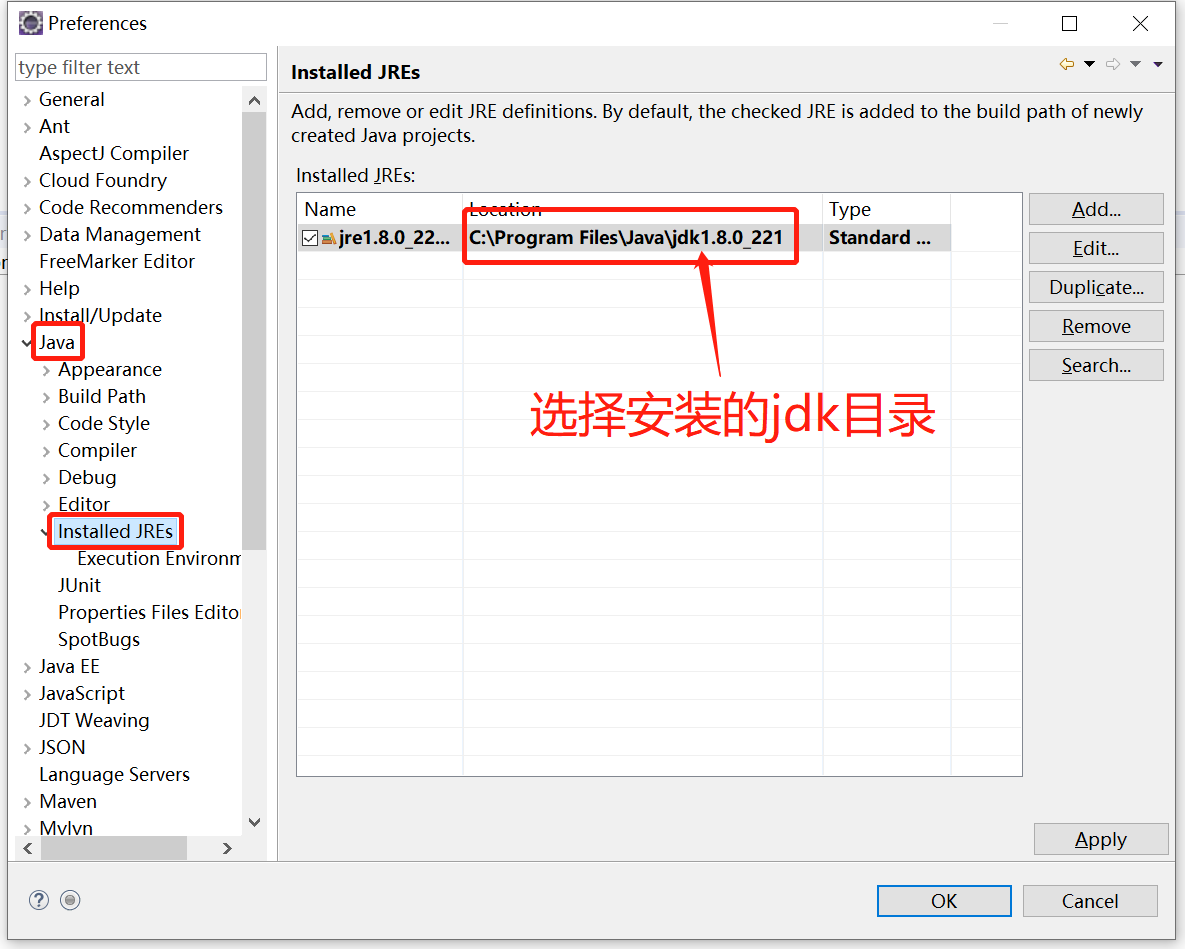 去除所有验证： Window  PerferenceValidation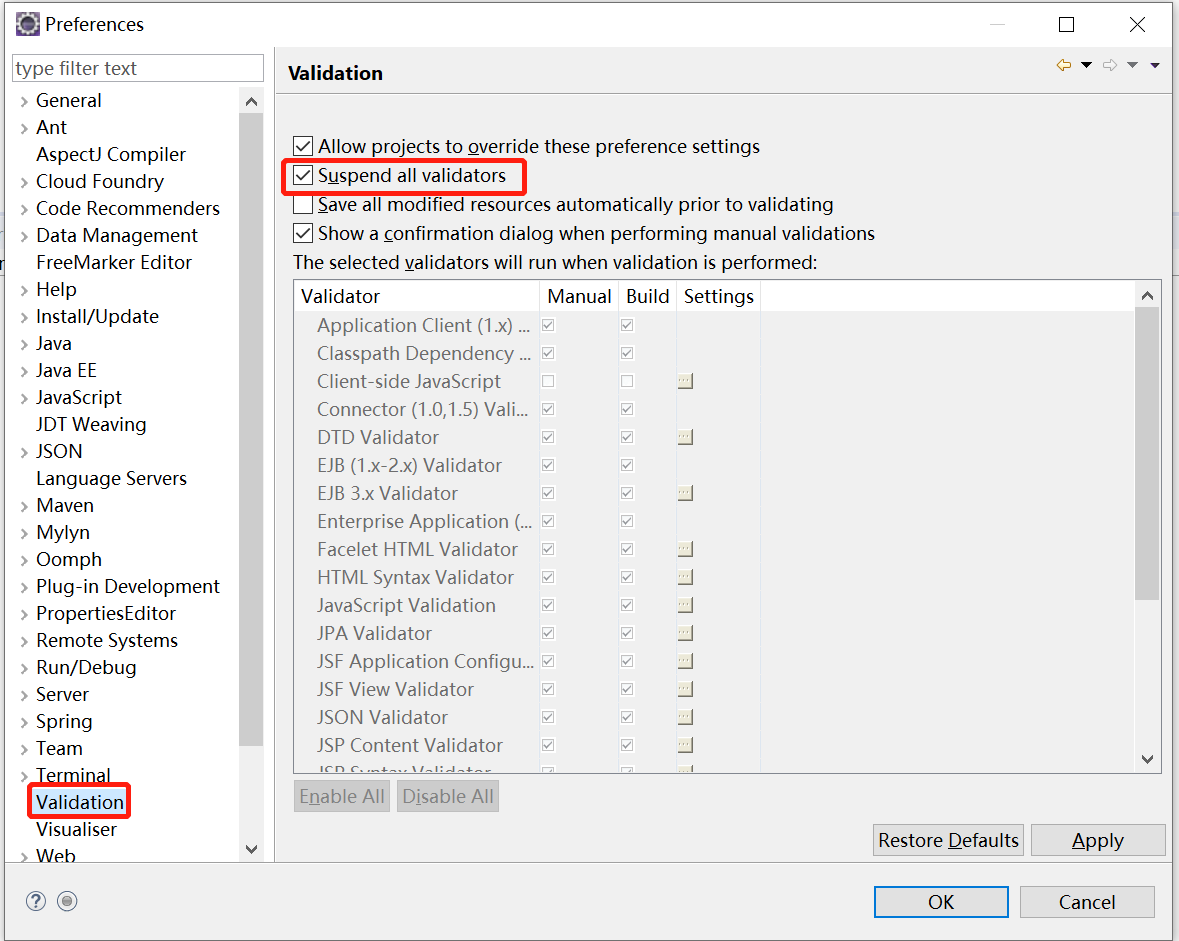 设置Maven安装和Setting.xml路径Window  PerferenceMavenInstallationsWindow  PerferenceMavenUser Settings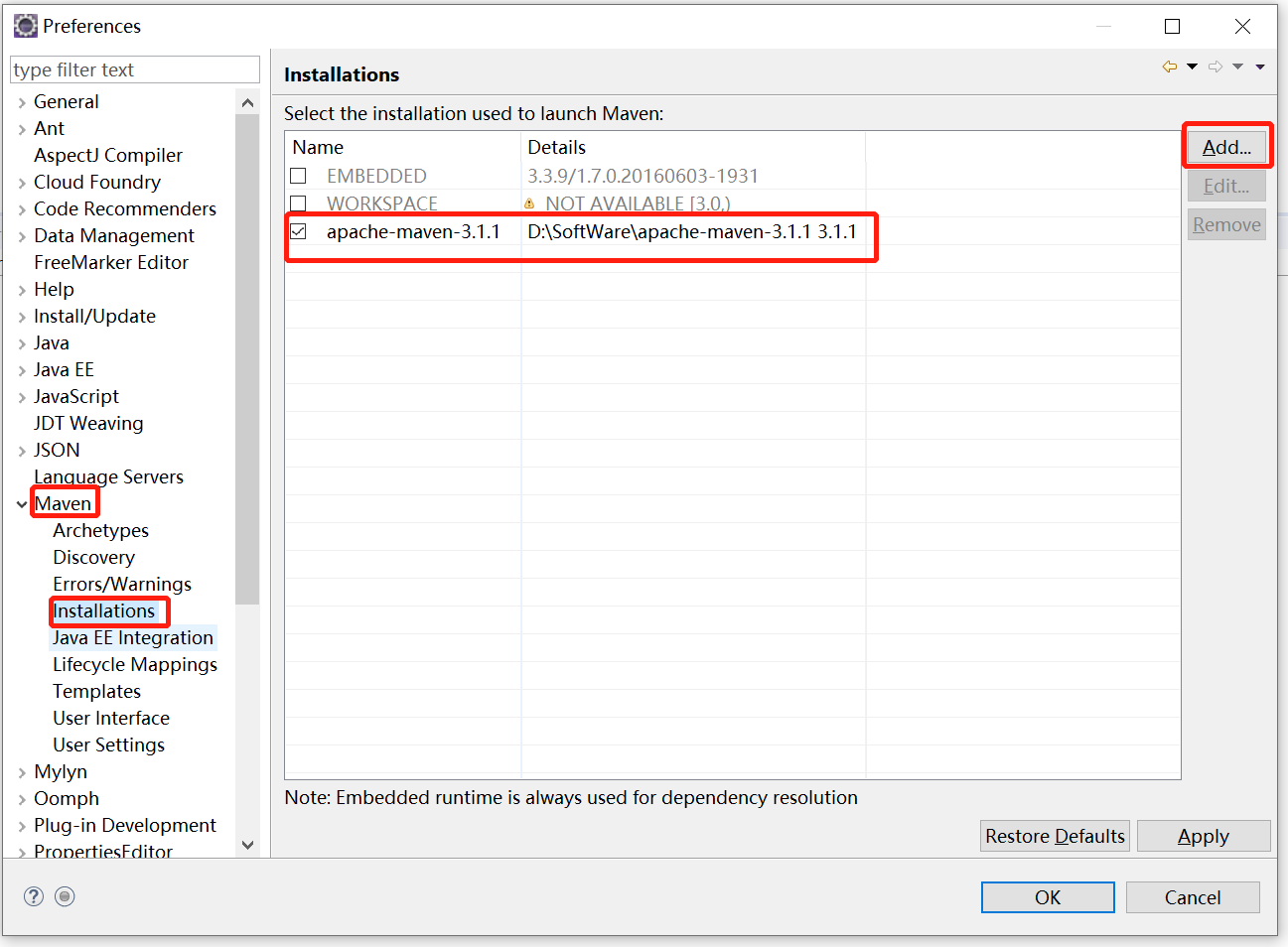 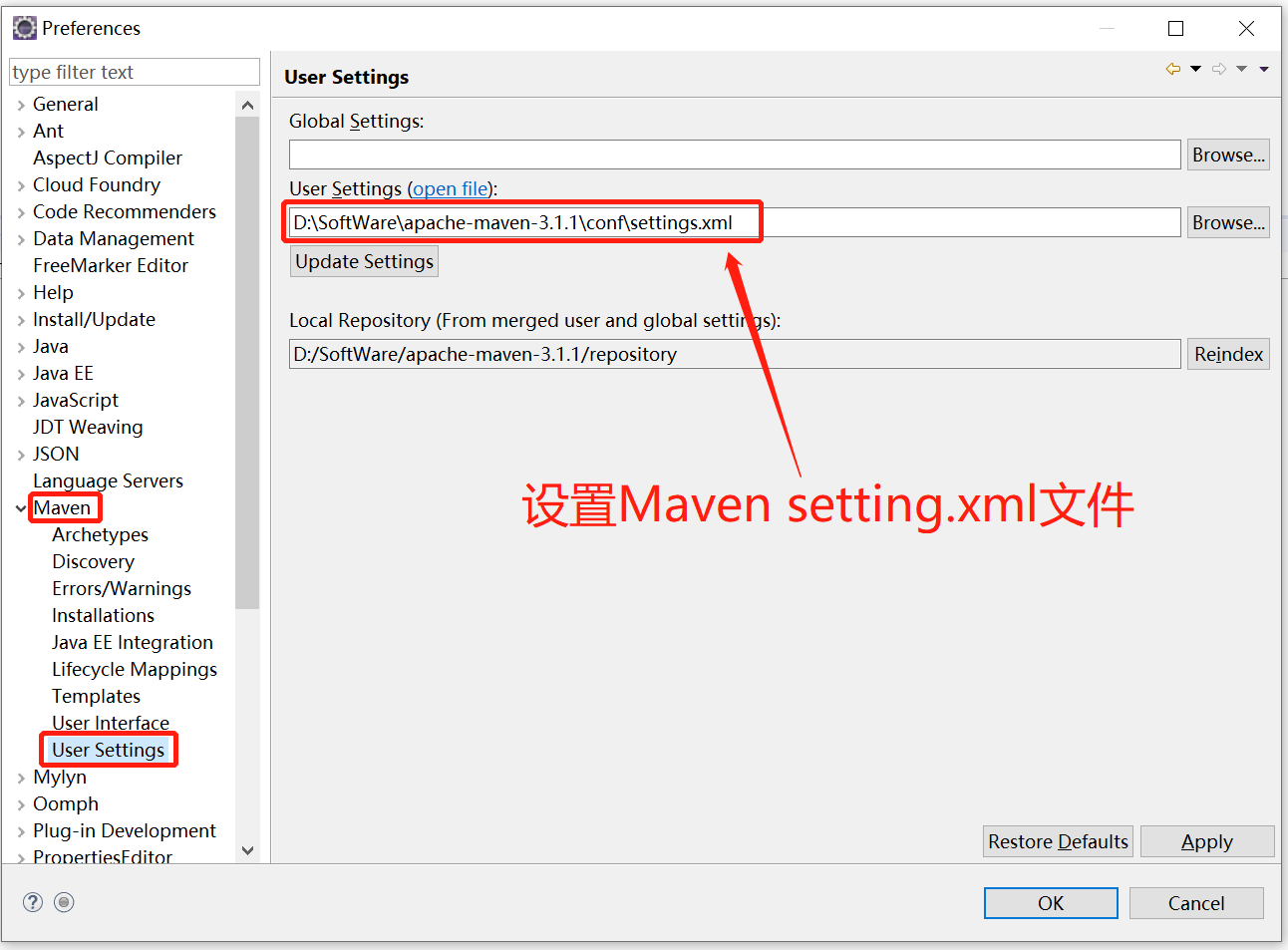 导入Maven项目：FileImport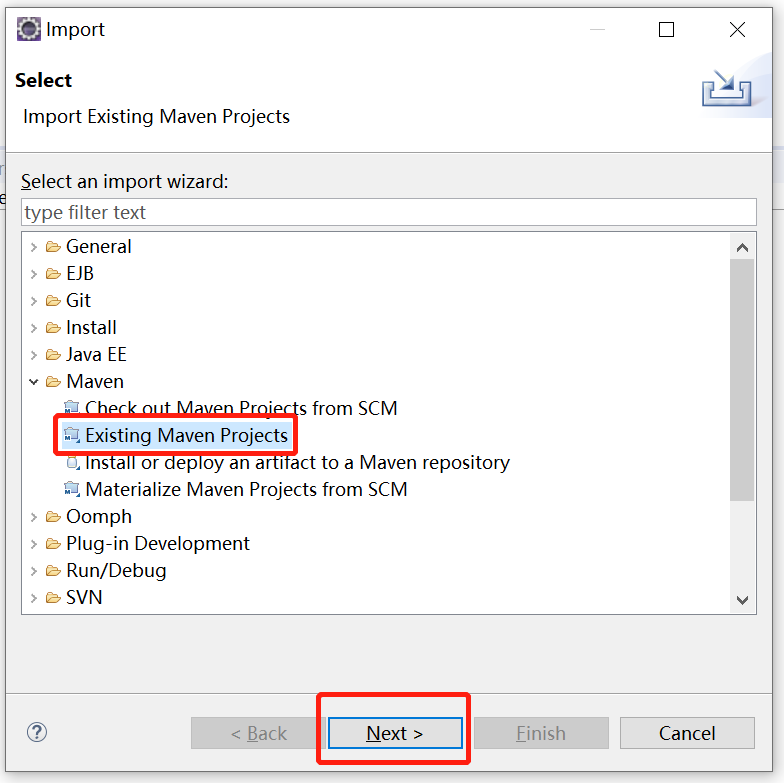 点击next，进入选择项目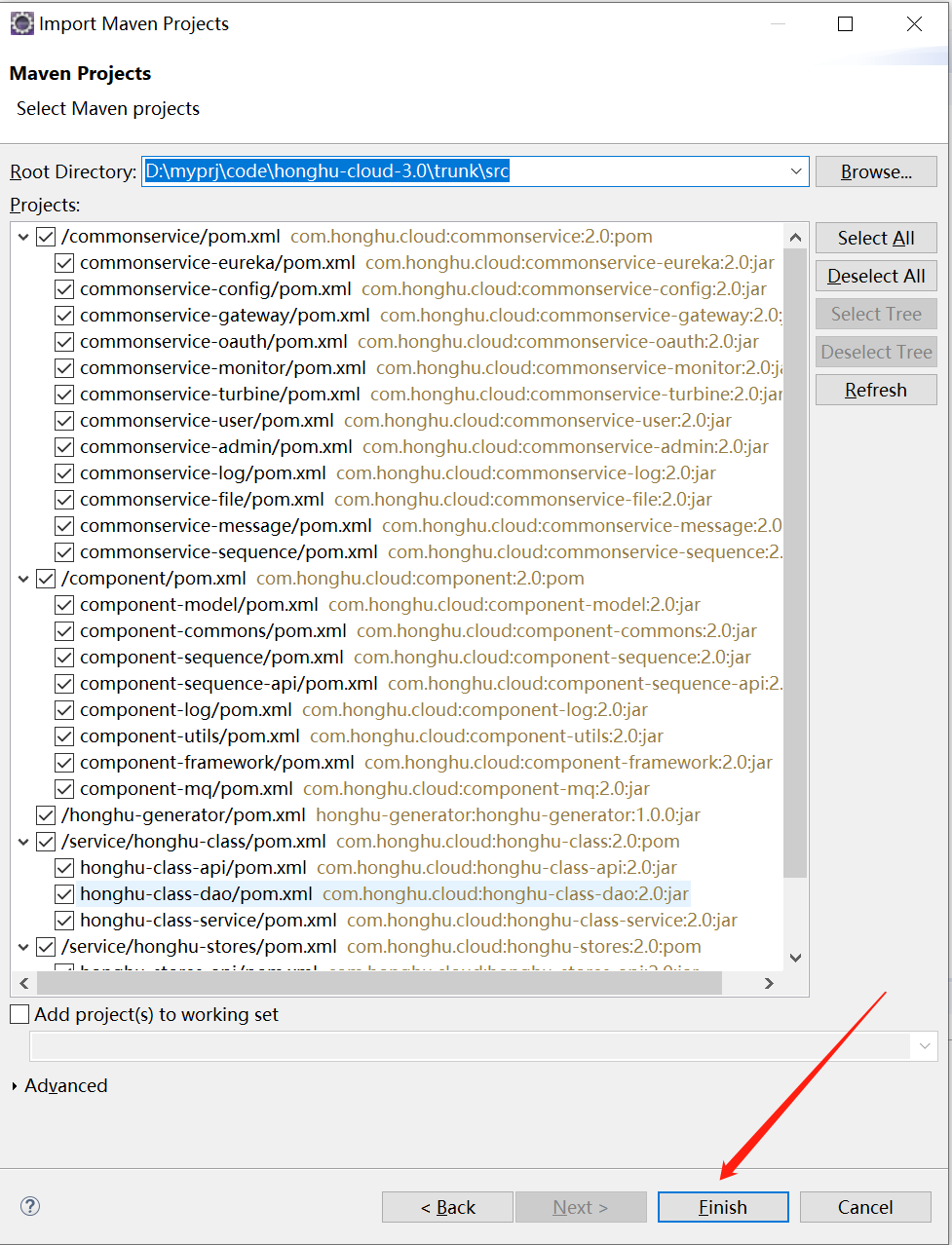 点击Finish，此时maven会下载相关依赖jar包（耐心等待，需全部加载完毕再往下实施），加载完成后如下目录（没有报任何红X）：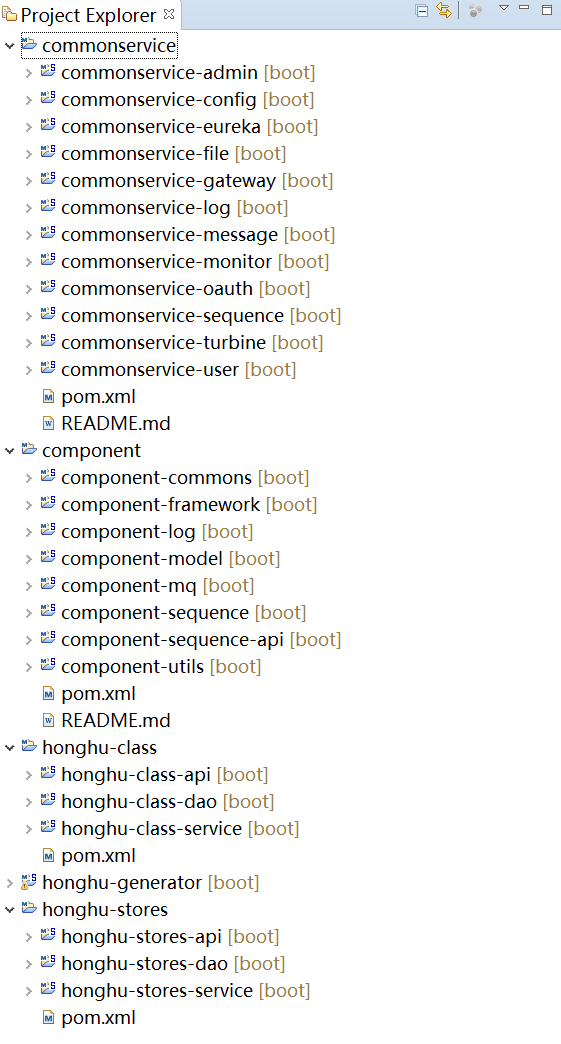 Idea导入Maven项目设置本地maven库：FileSettingsBuild…Maven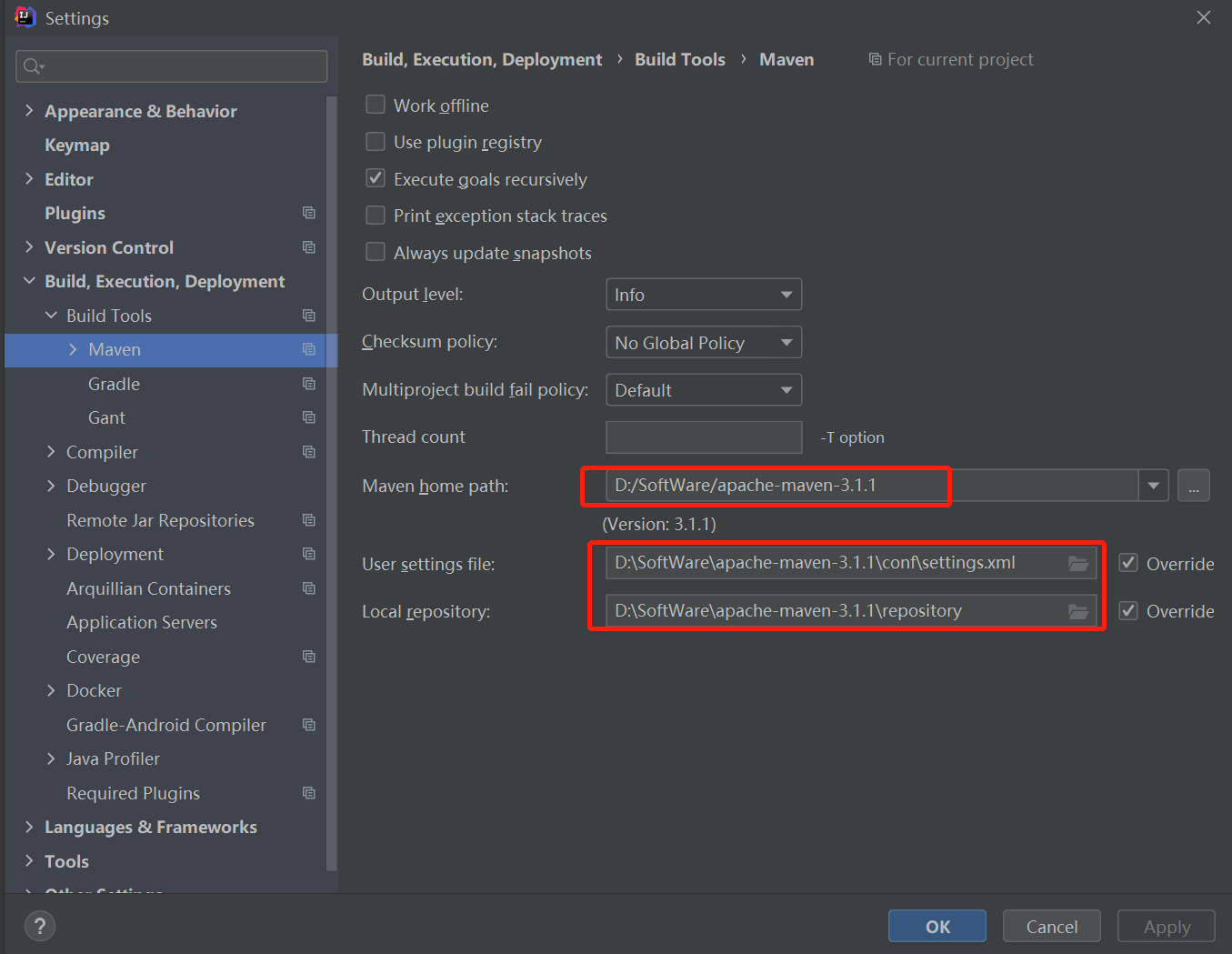 设置importing：FileSettingsBuild…MavenImporting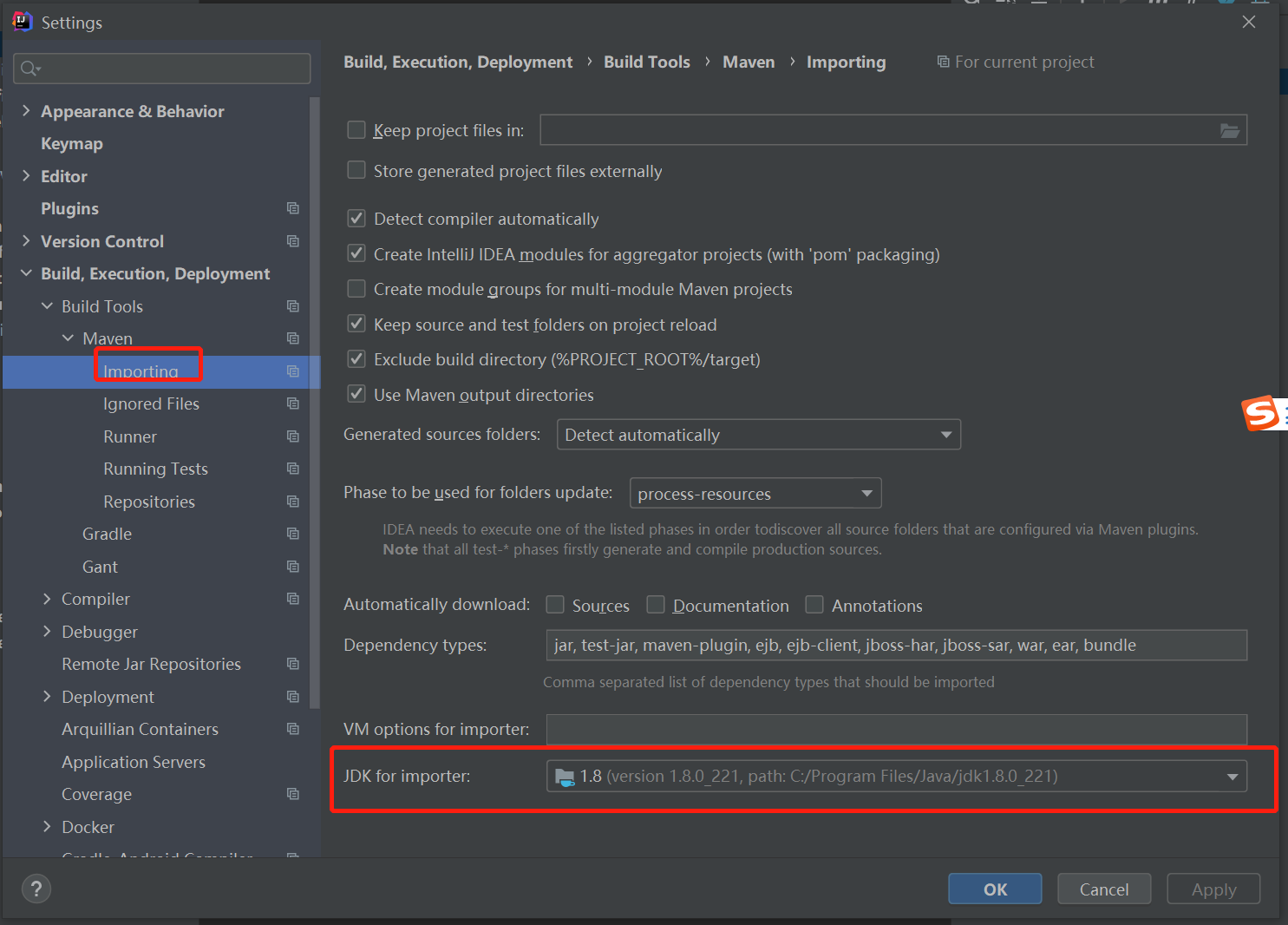 设置Runner：FileSettingsBuild…MavenRunner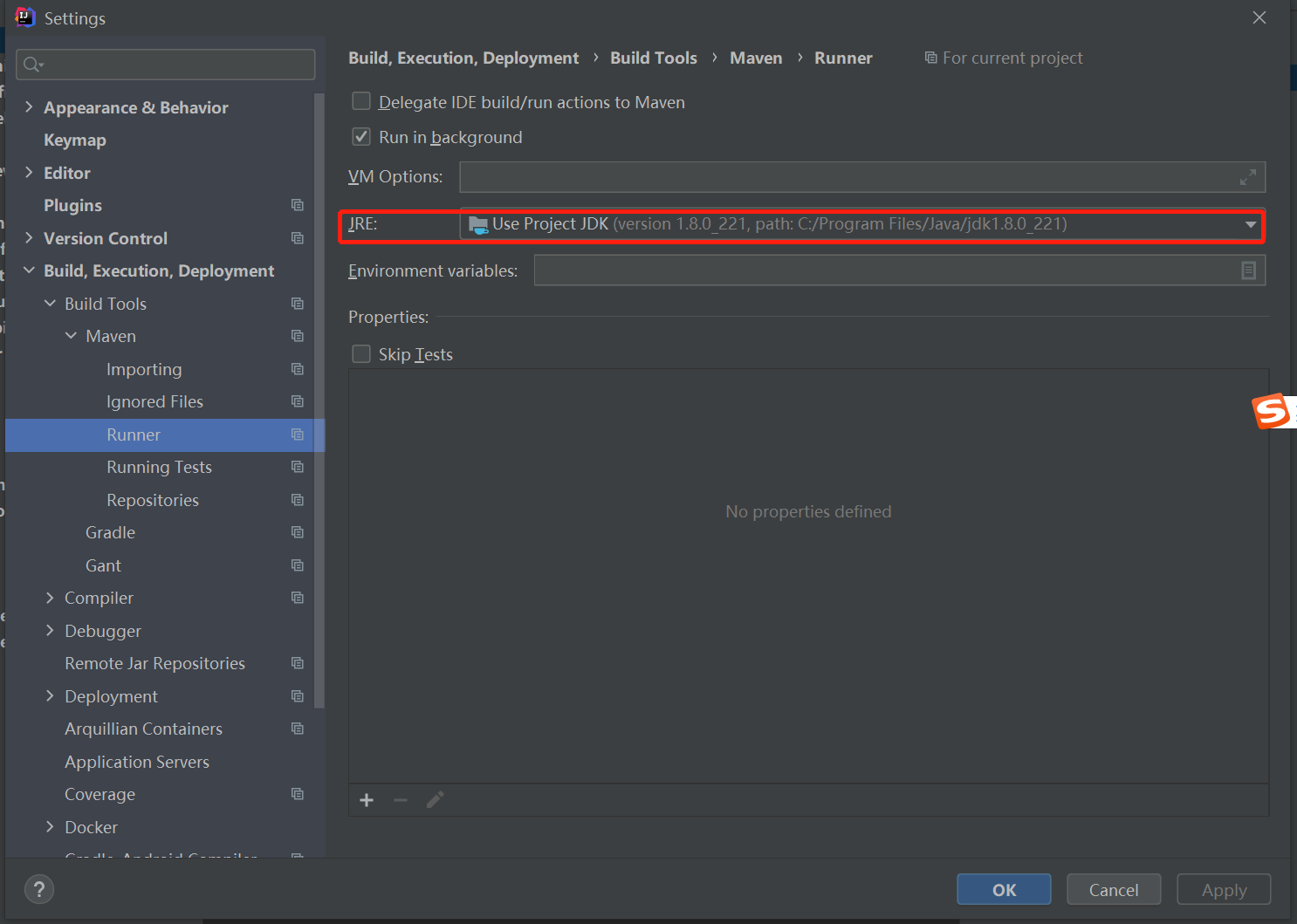 导入Maven项目：FileNewProject from Existing sources…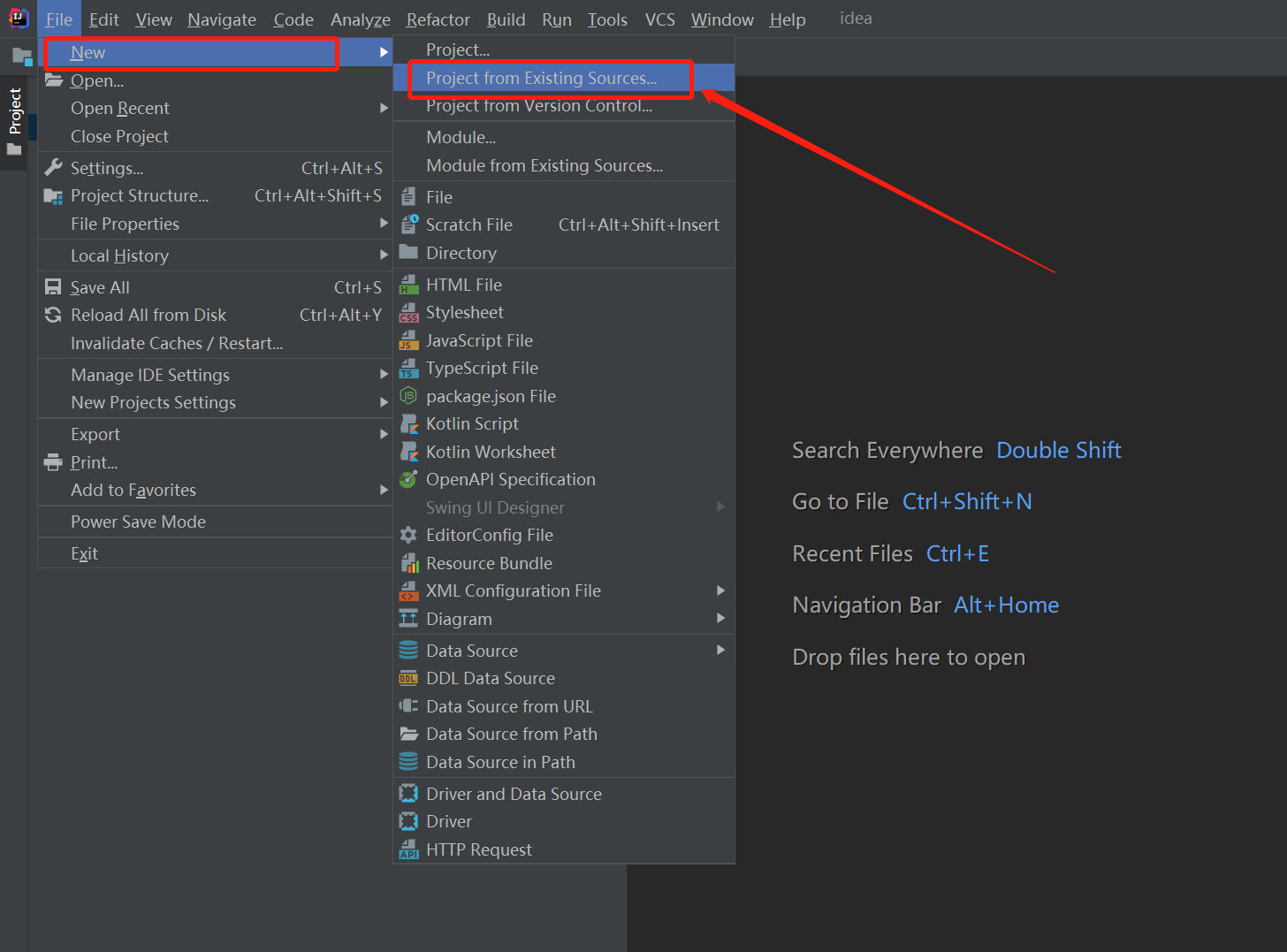 选择要导入的Maven项目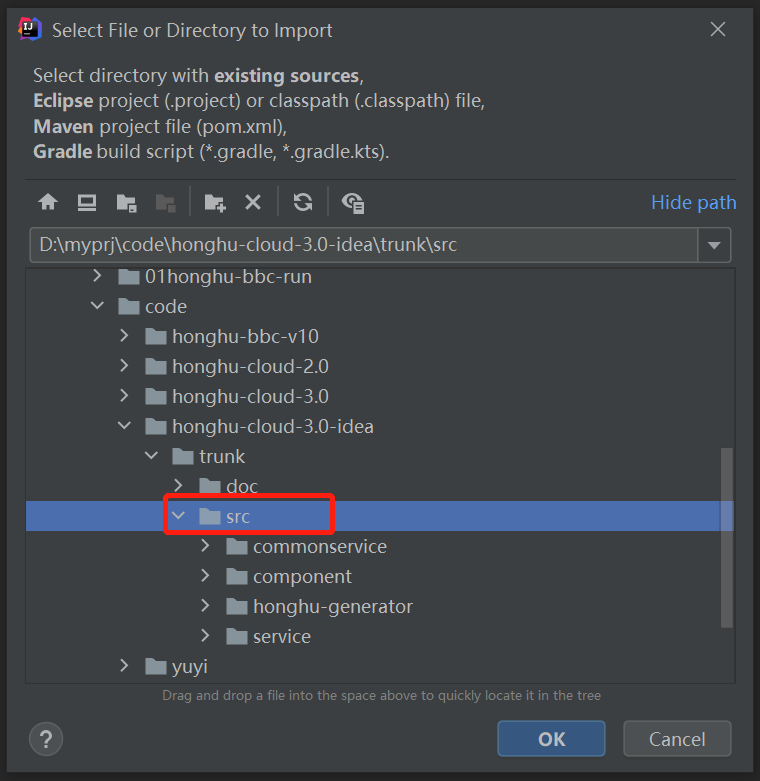 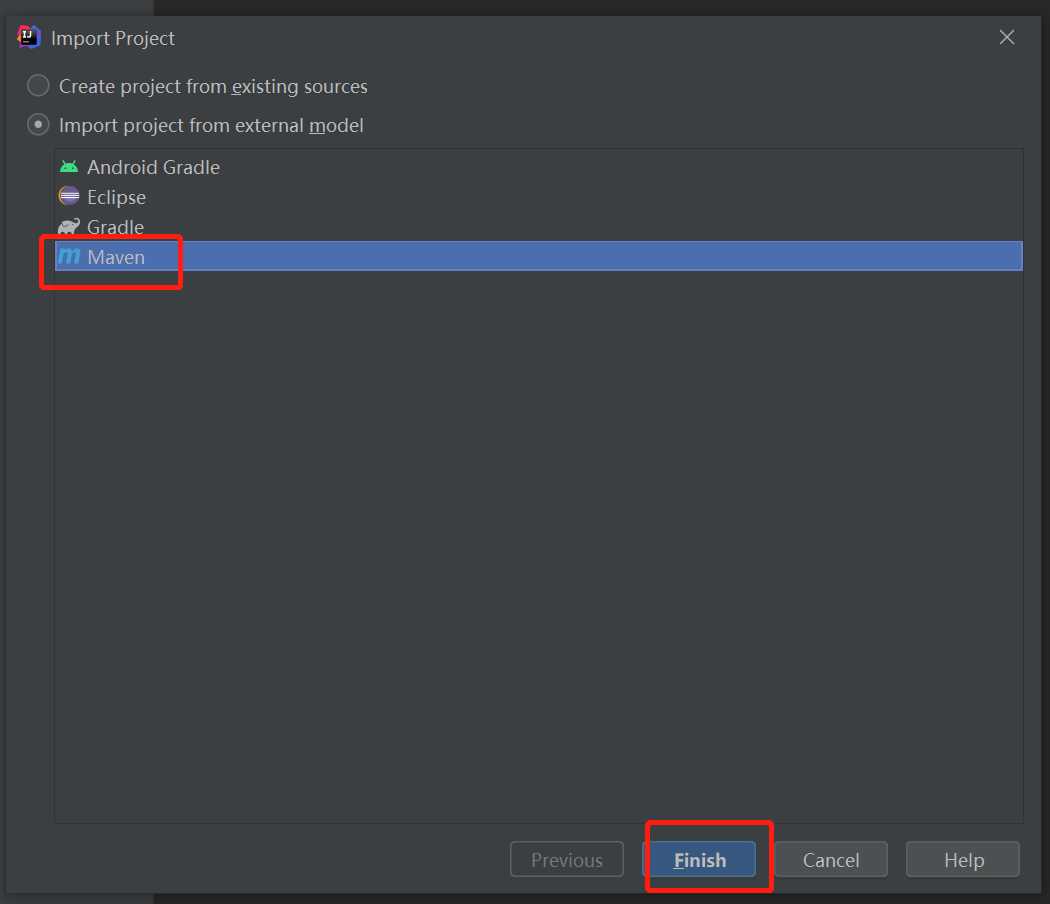 设置Project Settings: FileProjectSructureProject SettingsProjectFileProjectSructureProject SettingsModules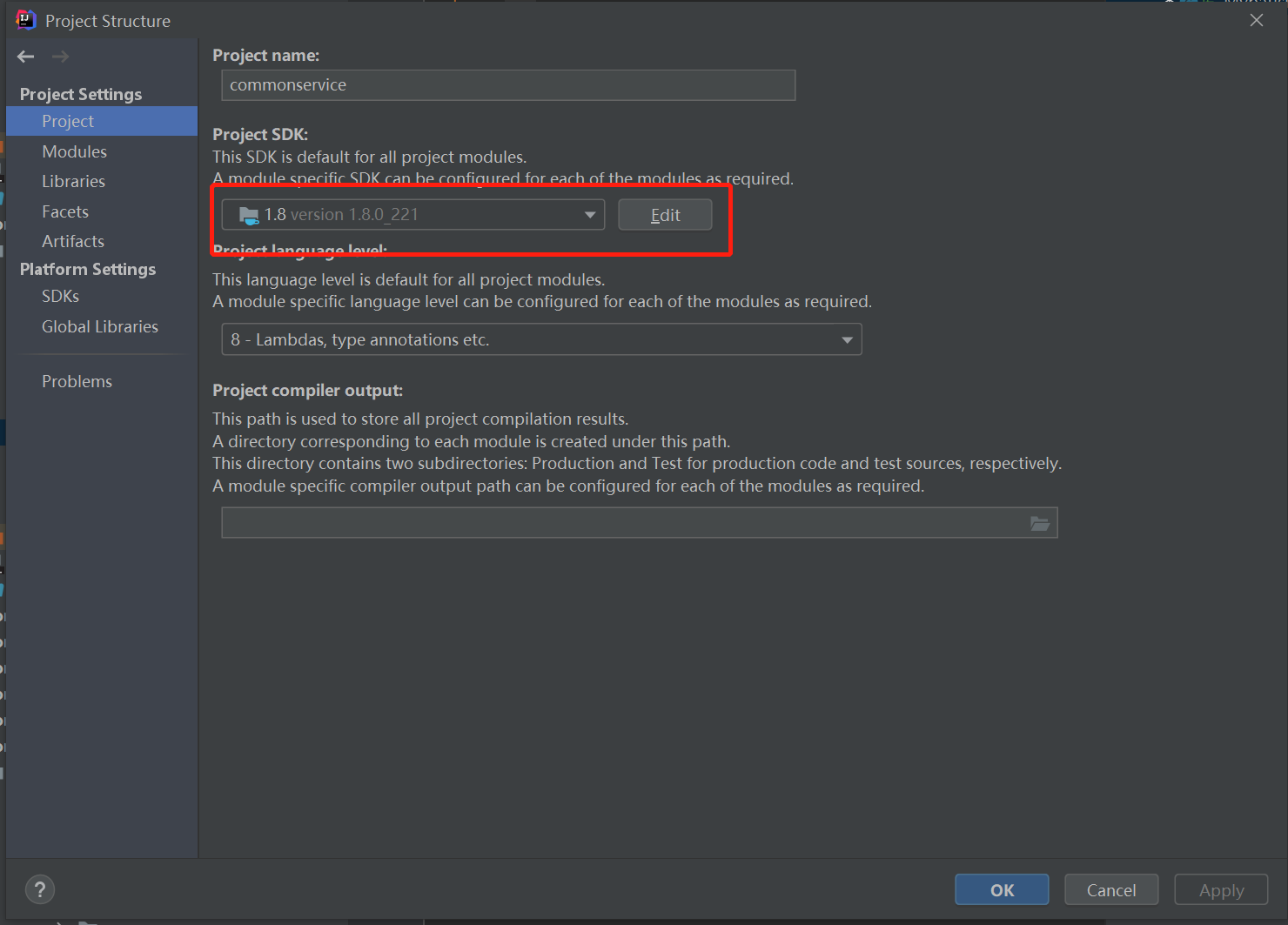 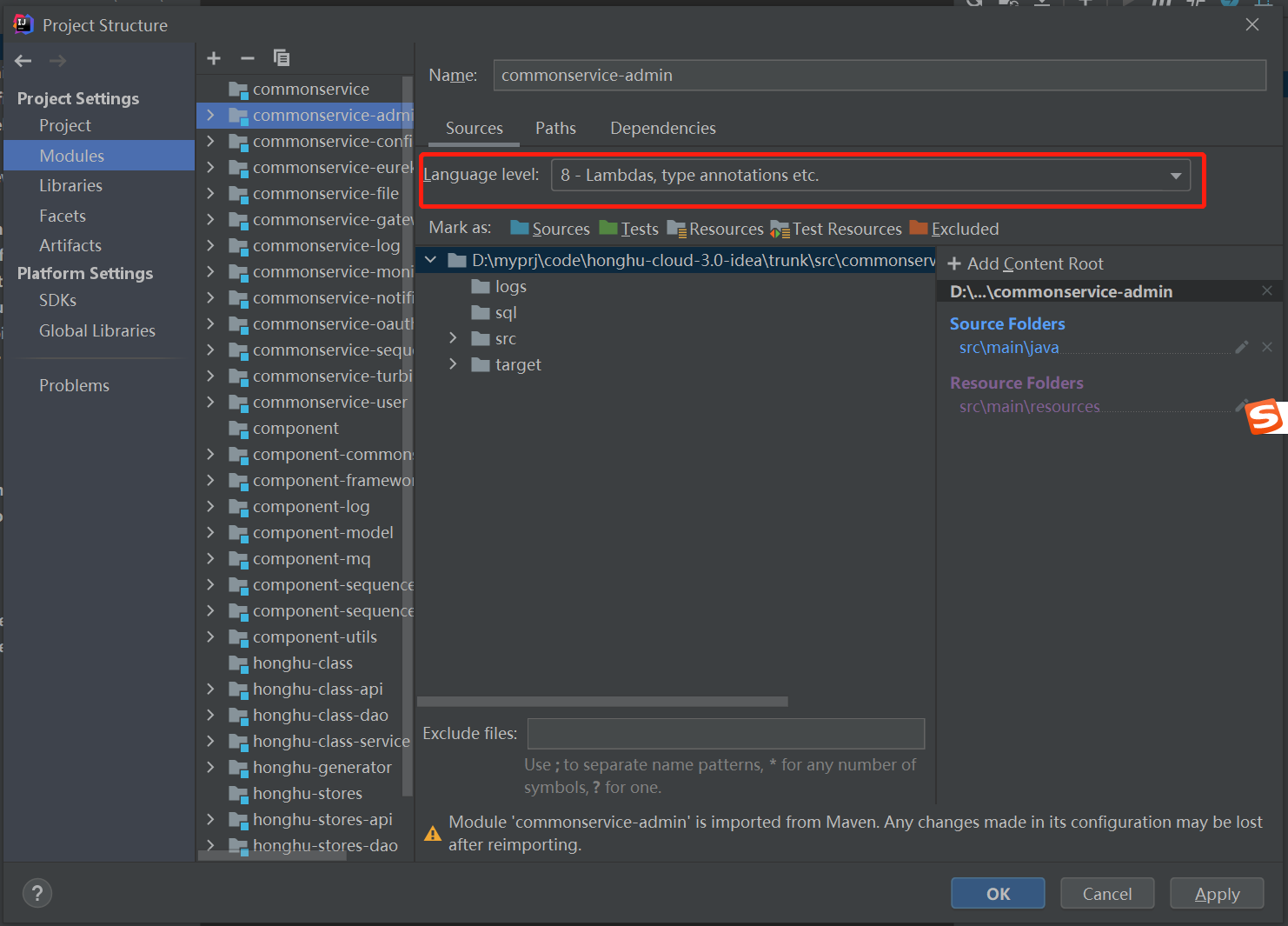 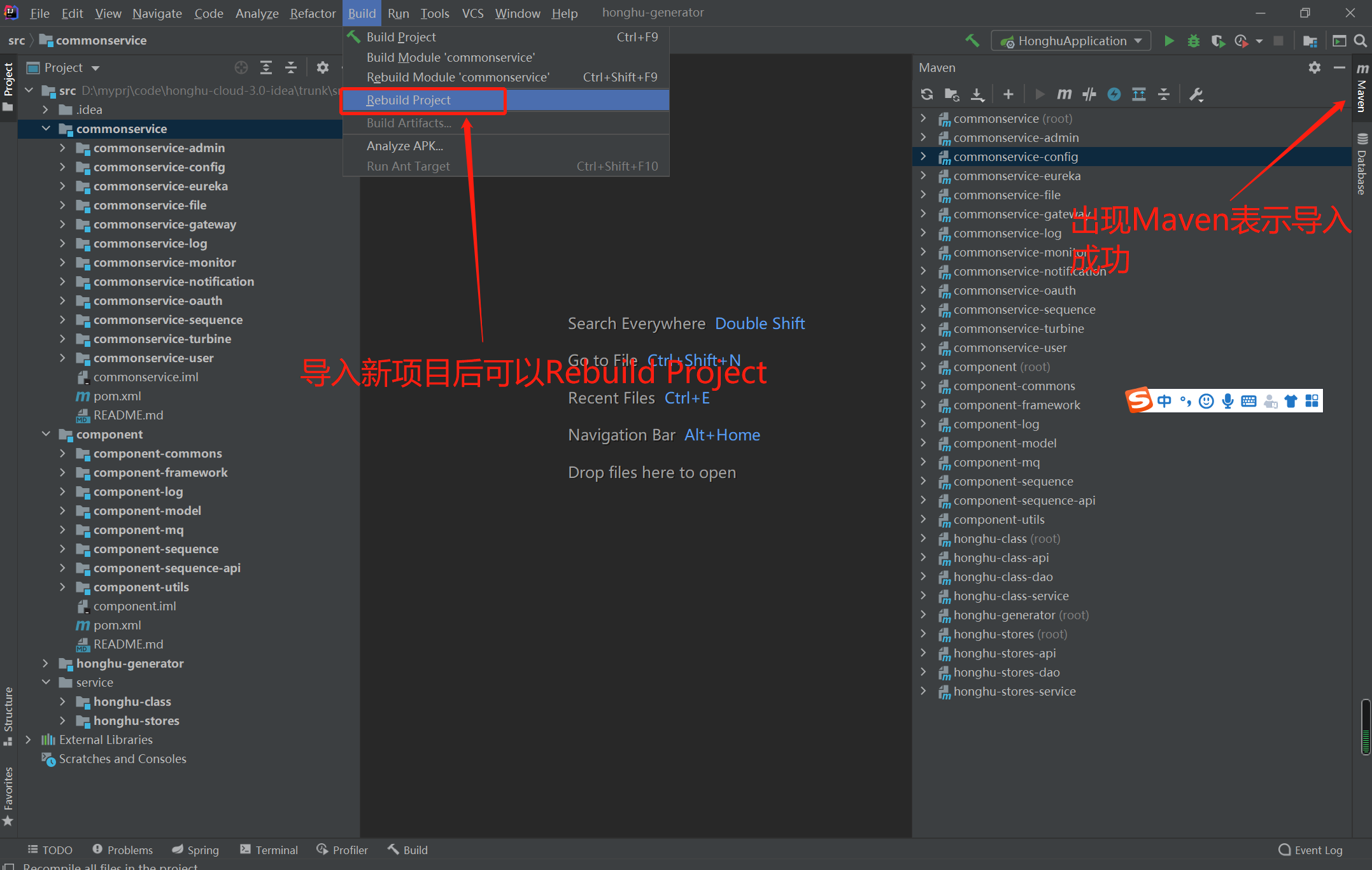 创建数据库&初始化脚本创建快速开发平台库：honghu_cloud_admin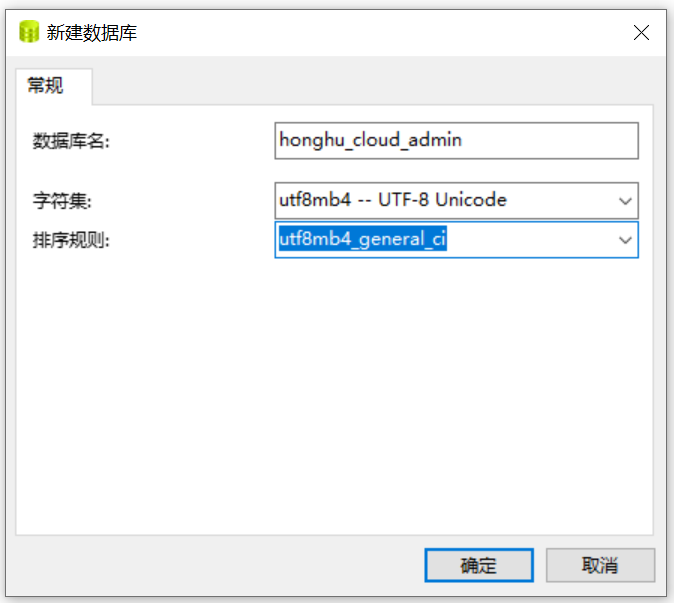 创建快速开发平台库：honghu_cloud_oauth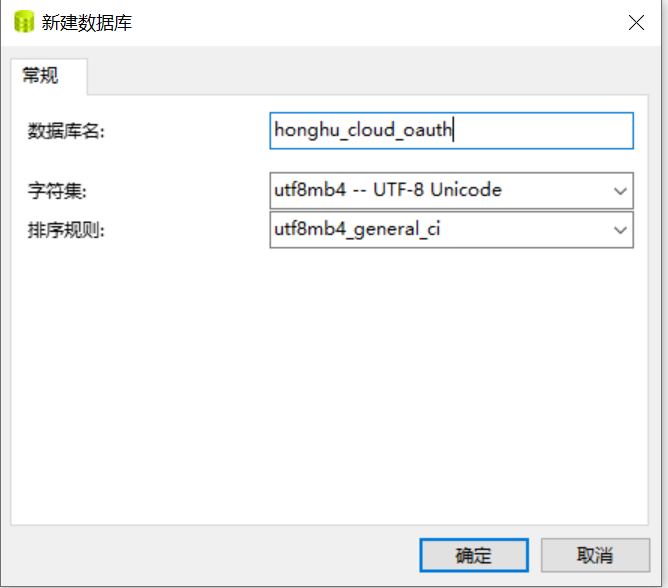 创建快速开发平台库：honghu_cloud_user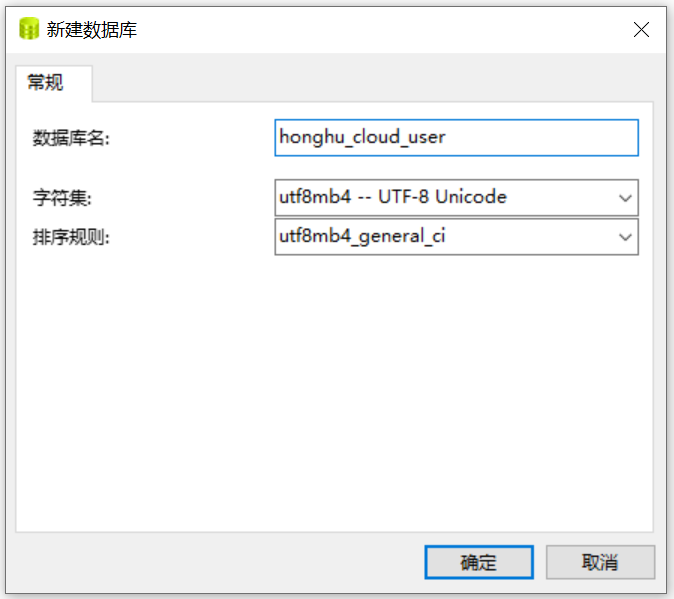 创建快速开发平台库：honghu_cloud_file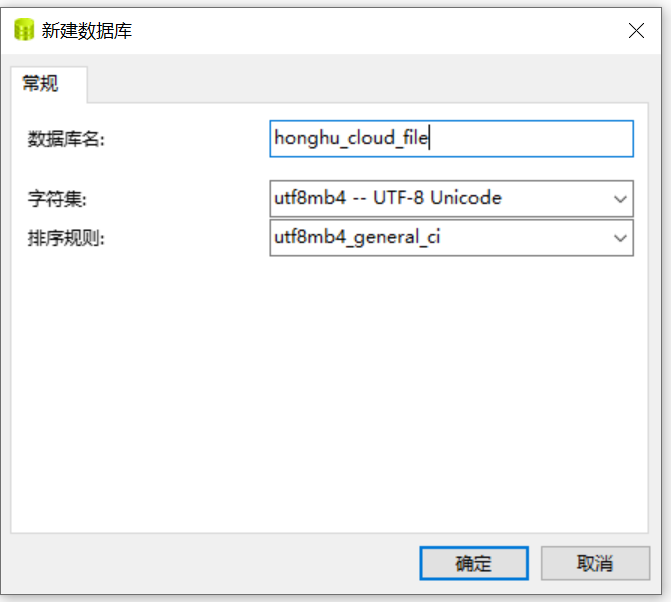 创建快速开发平台库：honghu_cloud_log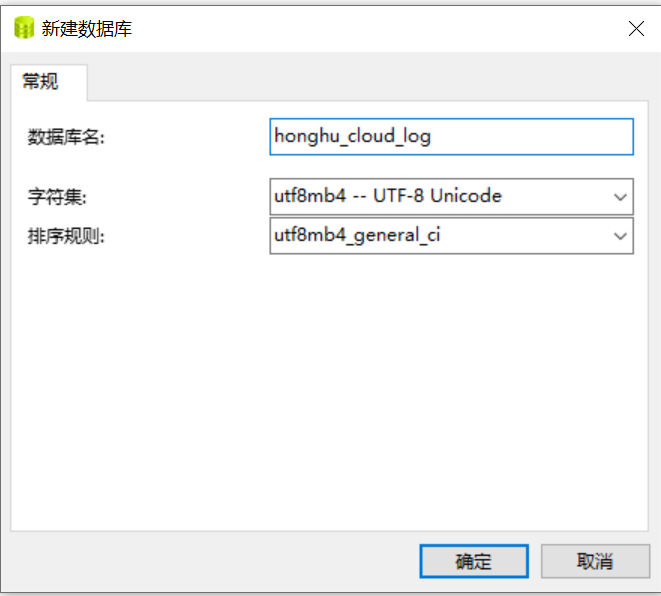 创建快速开发平台库：honghu_cloud_nofication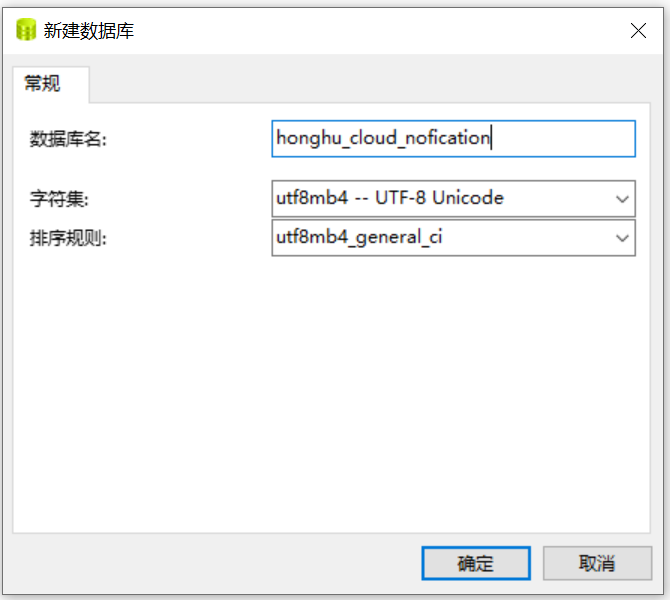 注意： SQL脚本已单独提供，请留意SQL文件夹的脚本工程详细清单相关配置信息服务注册中心配置统一在项目bootstrap.yml中配置，不是所有微服务都可以往Eureka上注册，鸿鹄Cloud使用了安全认证机制：用户名+密码校验，在commonservice-eureka中配置，如下图所示:spring.security.user.name：honghuspring.security.user.password: 123456defaultZone: http://${spring.security.user.name}:${spring.security.user.password}@localhost:${server.port}/eureka/honghuZone: http://${spring.security.user.name}:${spring.security.user.password}@localhost:${server.port}/eureka/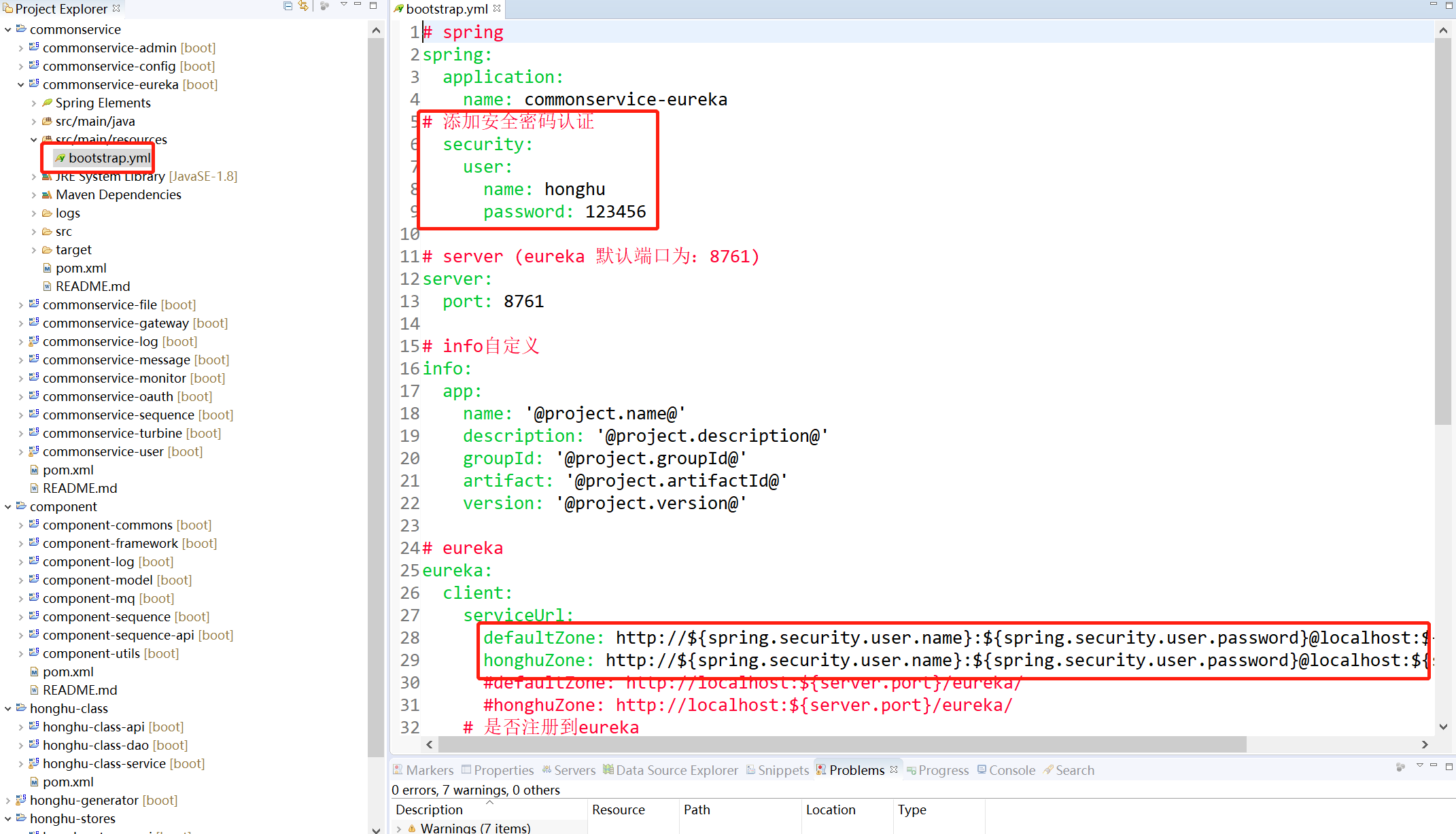 其他微服务bootstrap.yml中统一配置，这里以commonservice-oauth举例，配置defaultZone、honghuZone，格式如：http://用户名:密码@localhost:8761/eureka/, 其中localhost可以改为IP：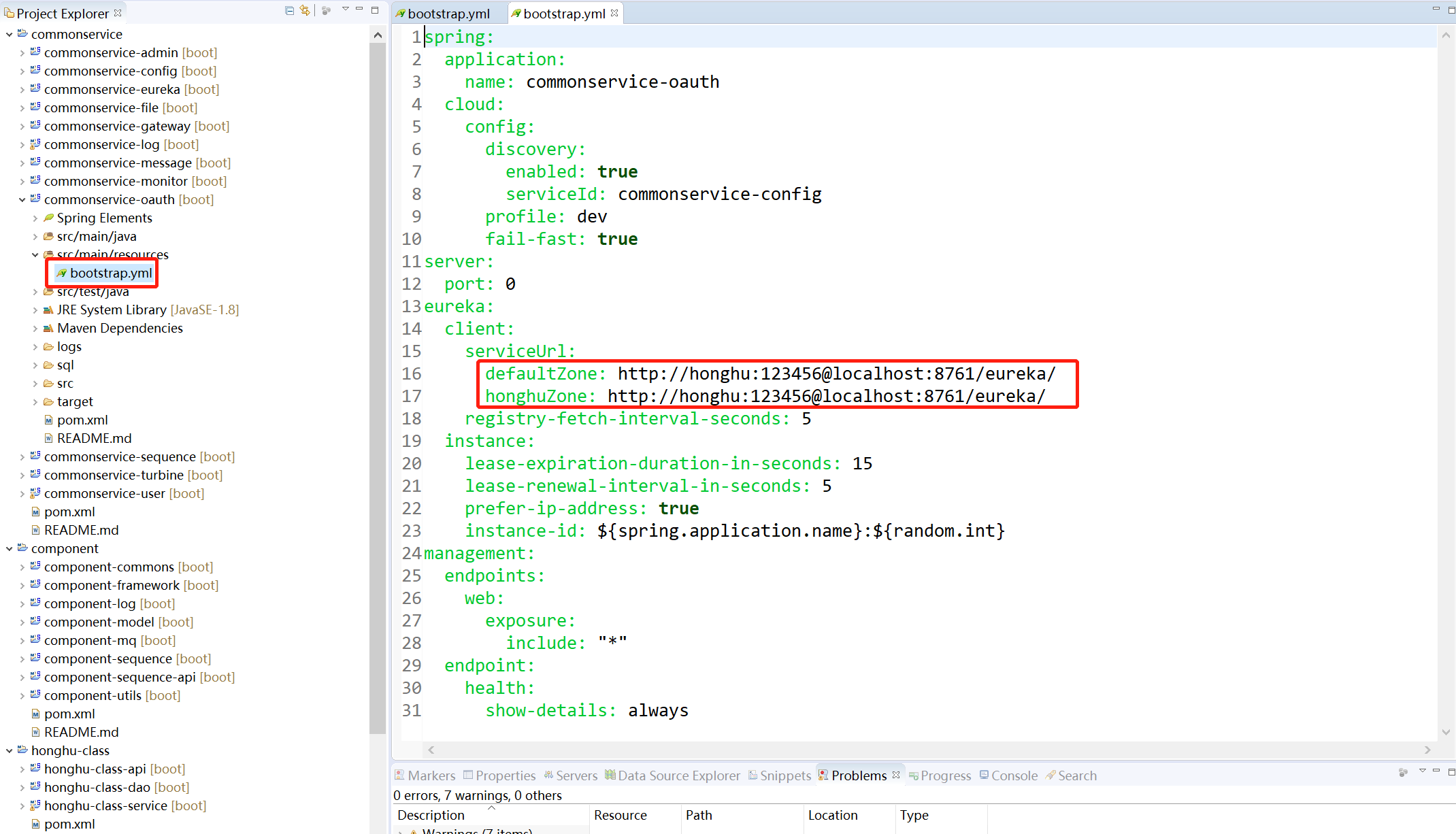 数据源配置，在commonservice-config配置文件中统一使用阿里Druid数据源，可参考下图：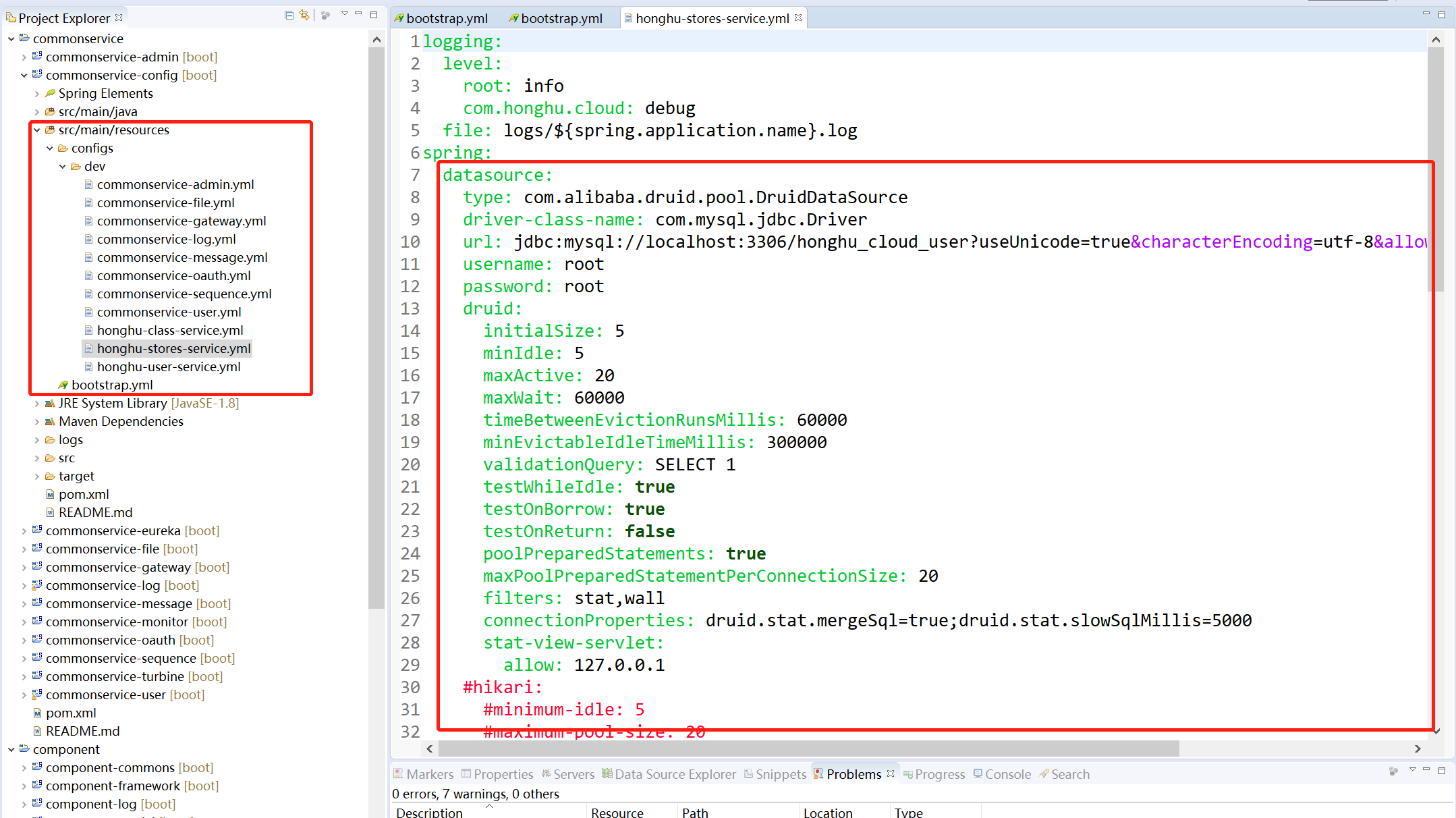 Redis缓存配置，可参考下图：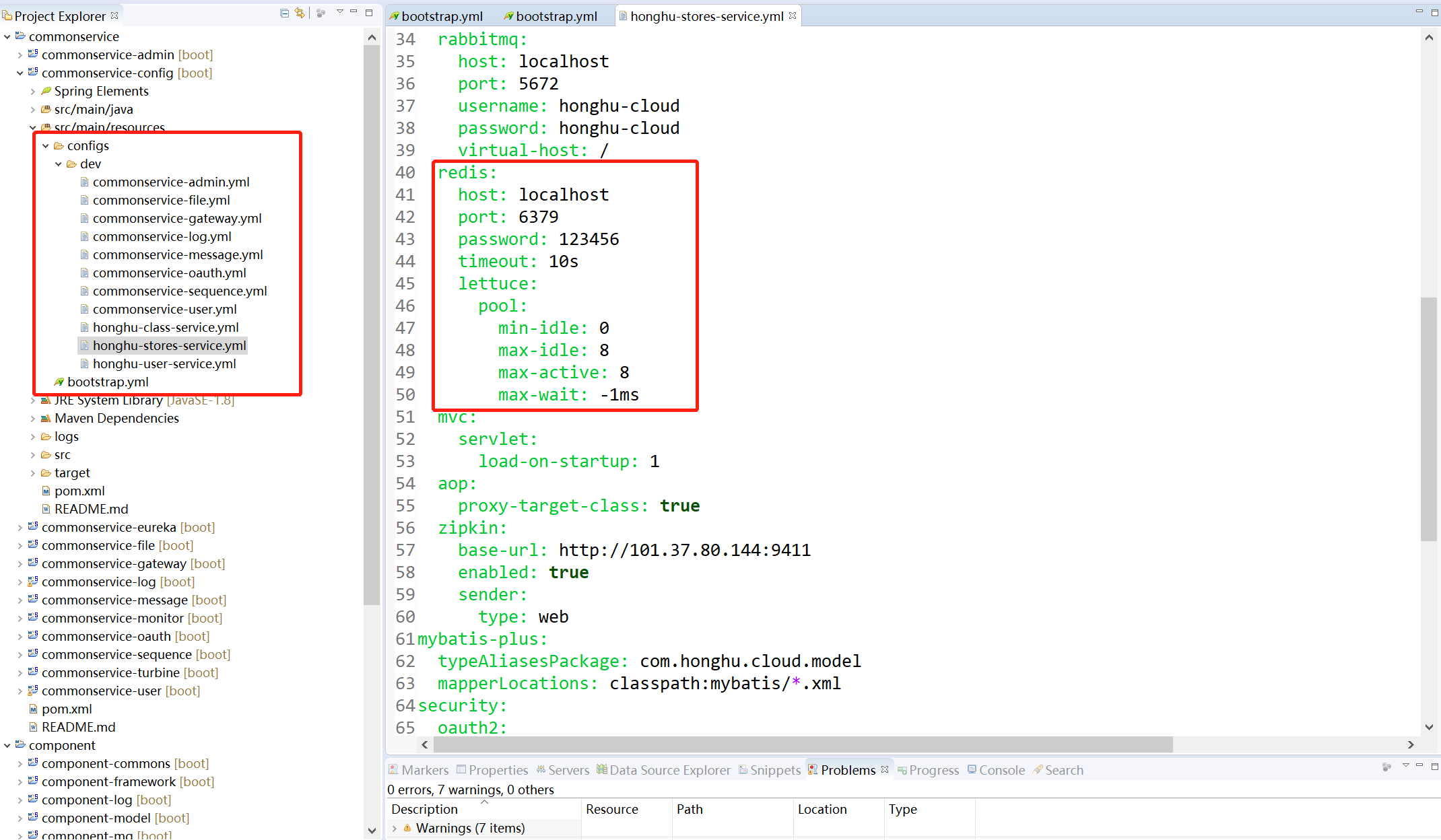 Rabbitmq配置RabbitMq中创建honghu-cloud用户，可参考下图，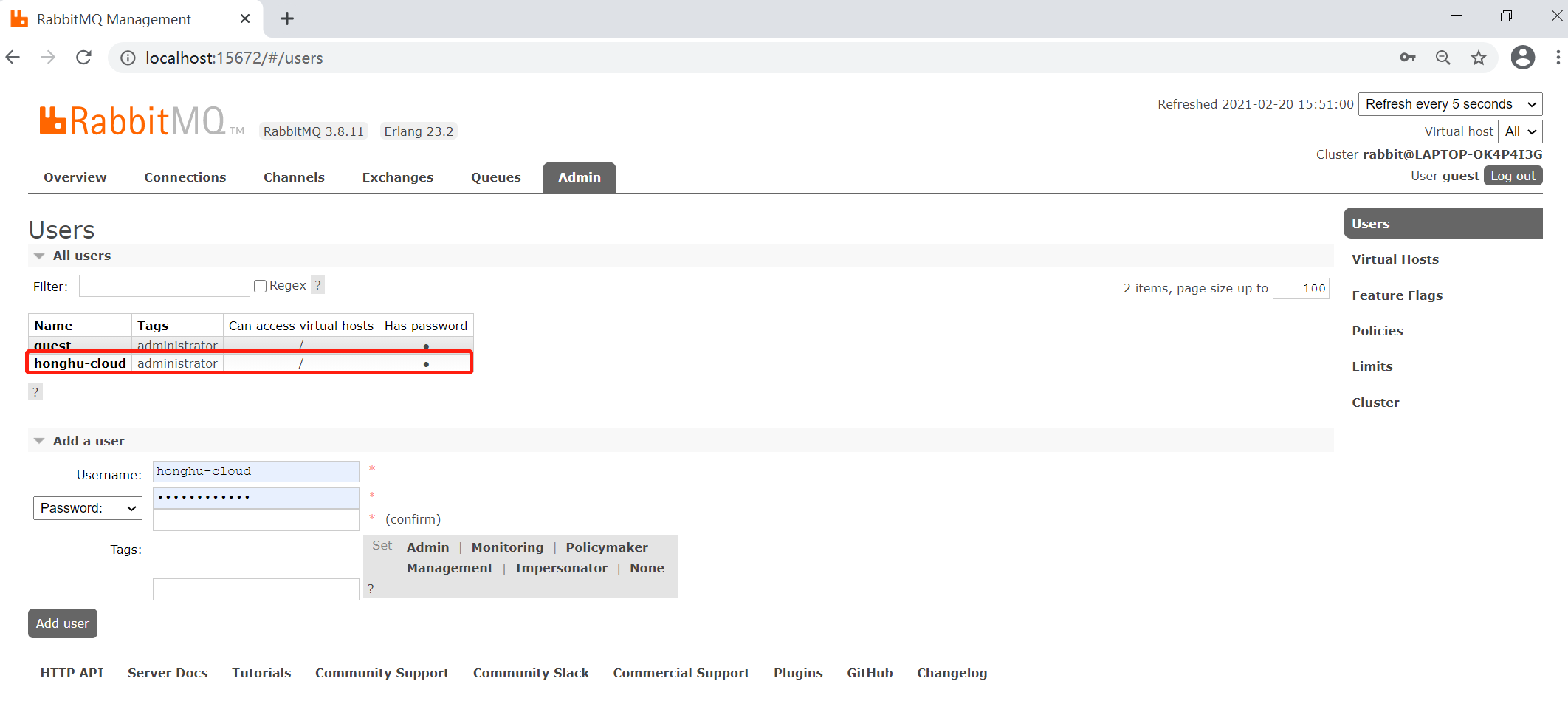 bootstrap.yml配置如下：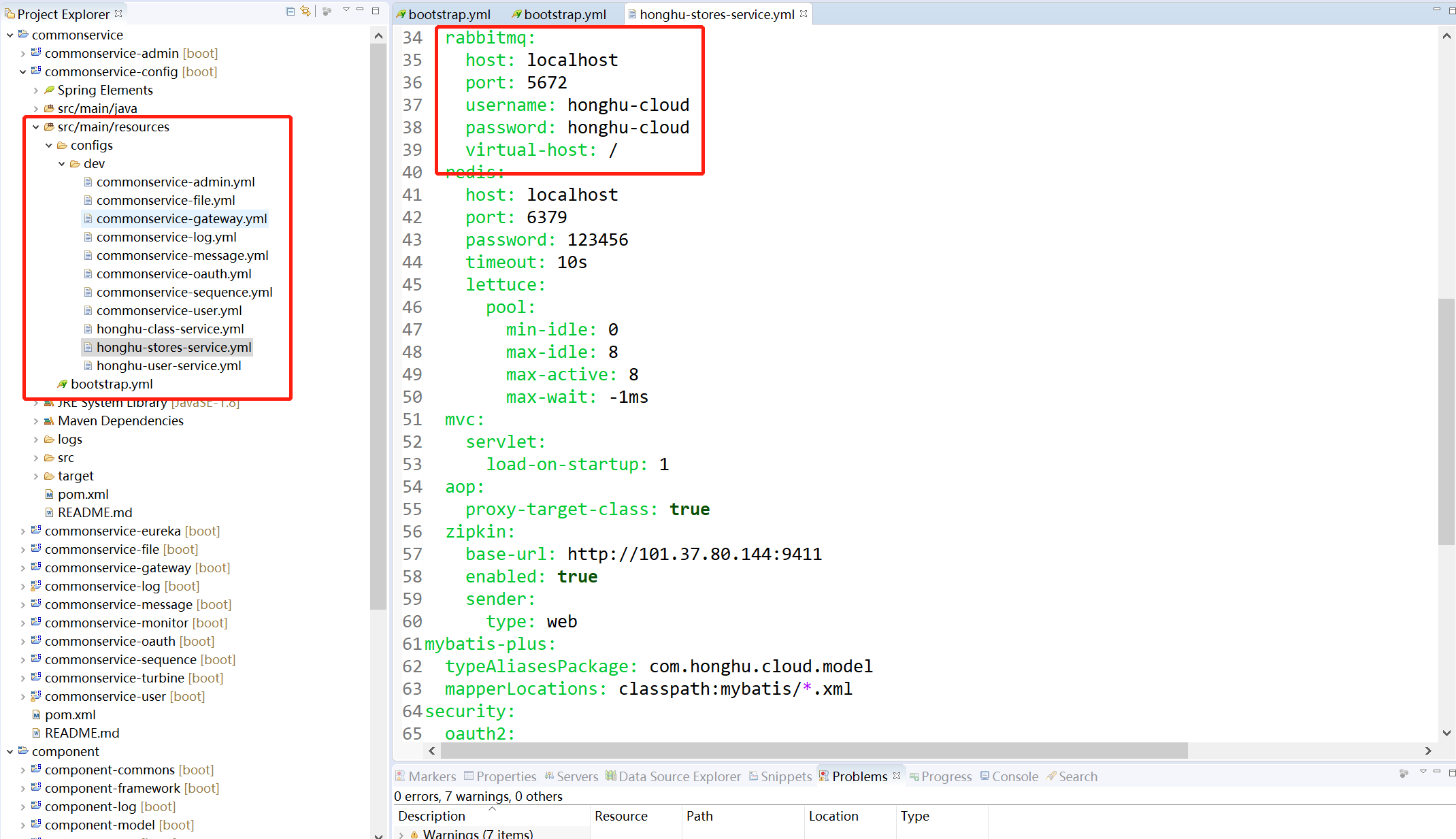 用户认证url修改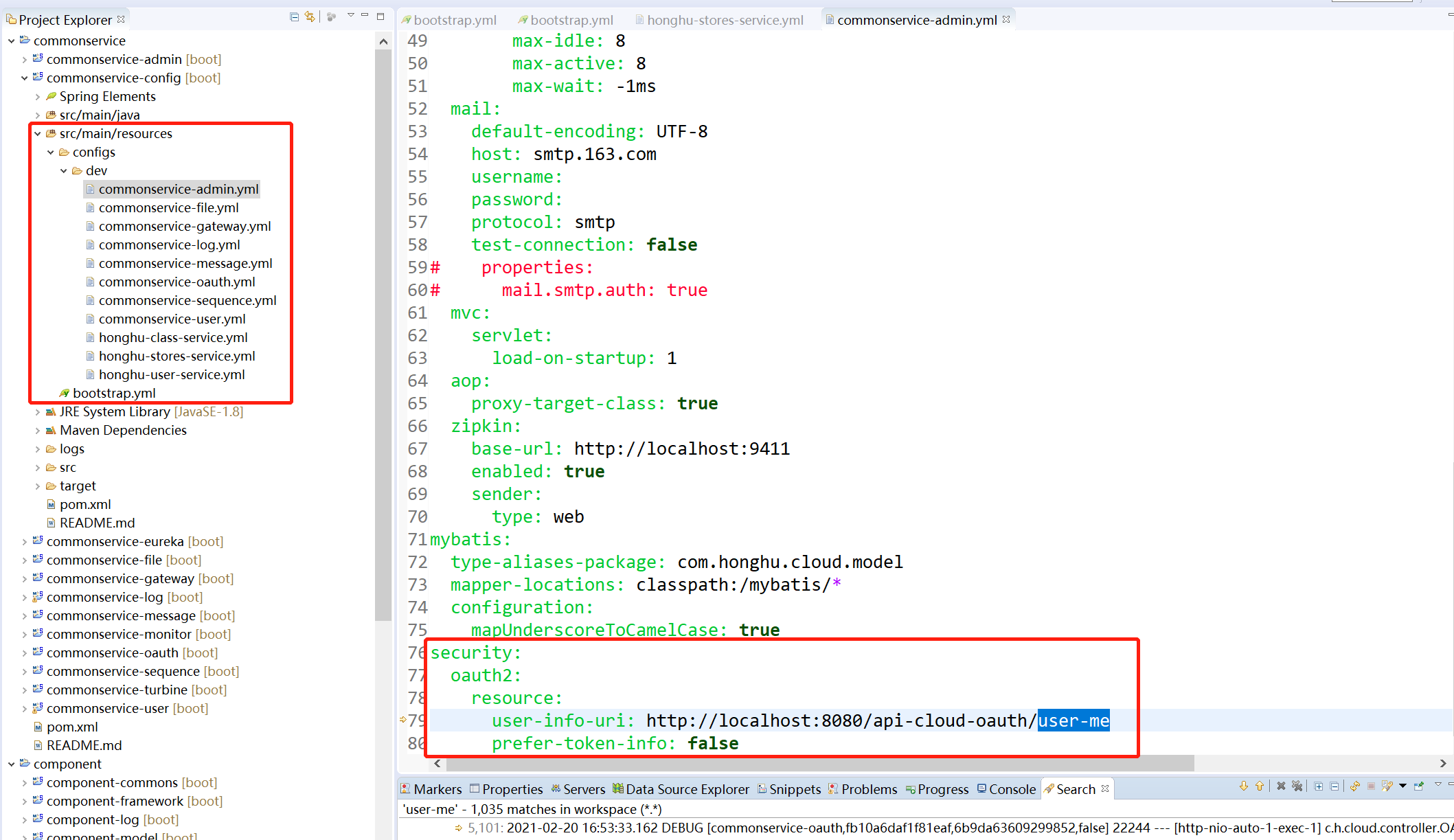 url域名和端口是网关中心的ip和端口，正式生产或者多个网关服务，可通过配置nginx的地址，注意该地址是各服务间在内网的调用，请配置内网的地址。文件服务配置修改本地存储文件、阿里云存储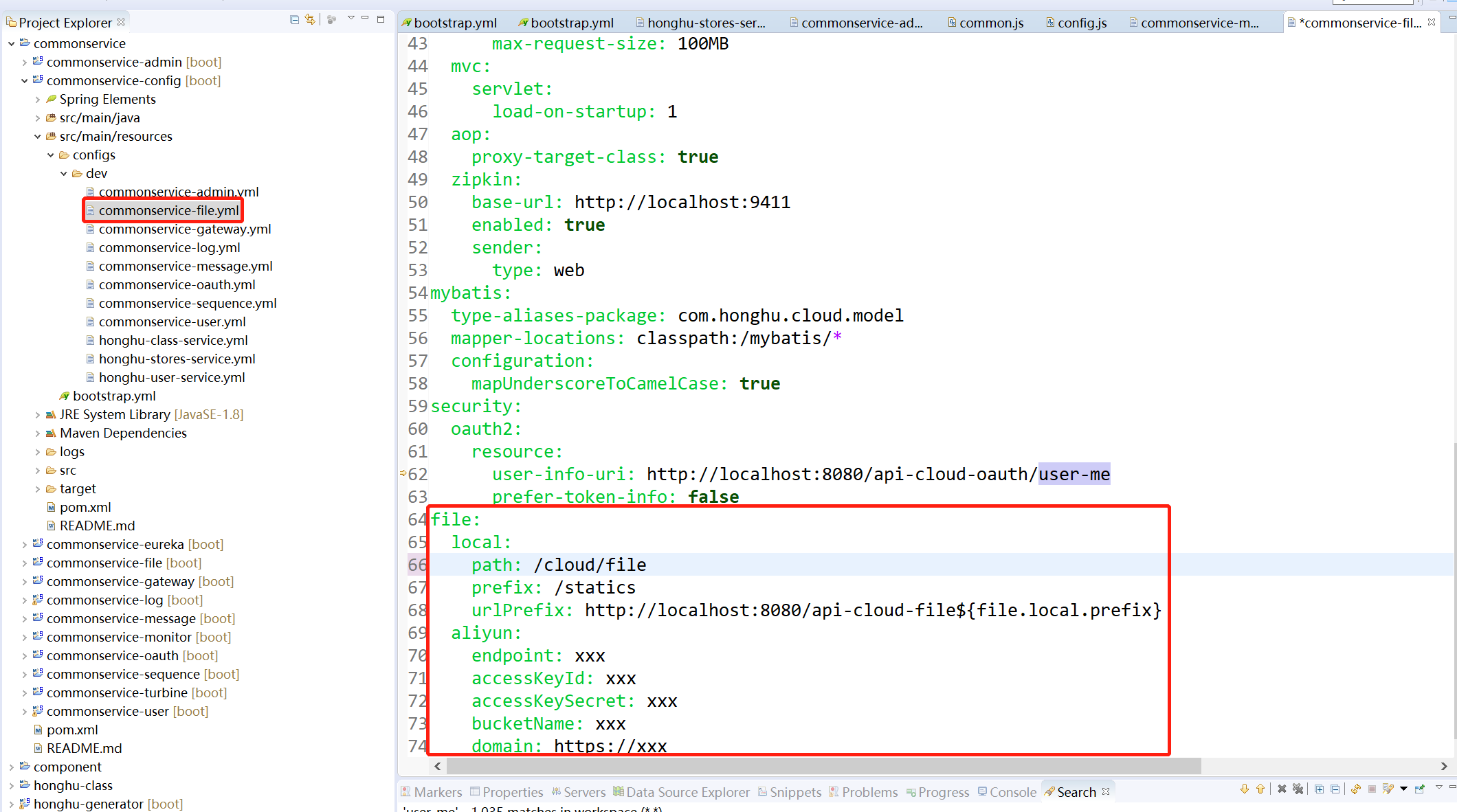 快速开发平台界面配置接口地址在commonservice-admin的config.js文件中统一设置网关访问地址注意：正式生产为了保证网关的高可用性，肯定是部署了多个网关服务，使用nginx反向代理，如果是多个网关或者生产环境，这里配置的是nginx的地址。阿里云短信配置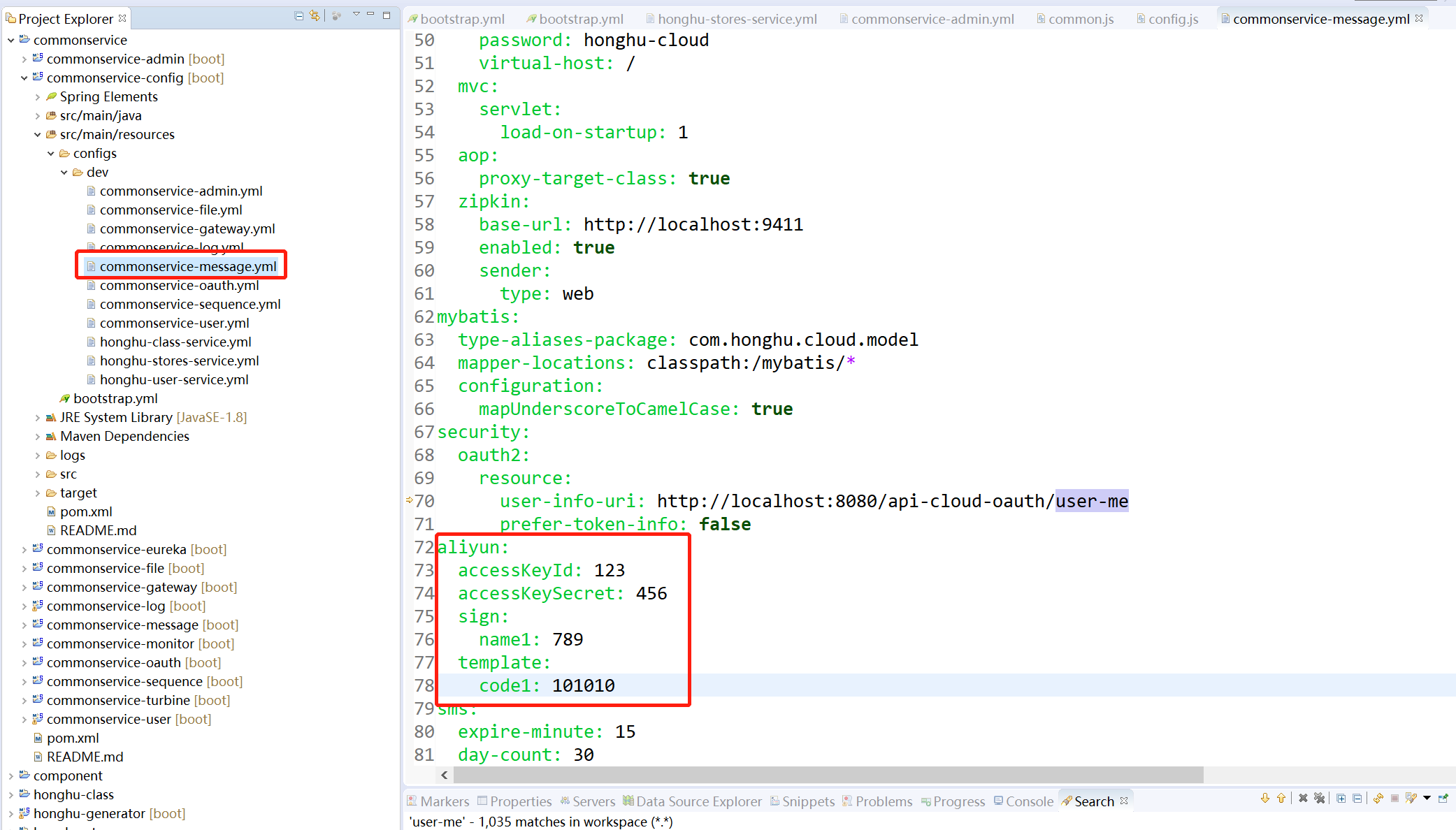 日志服务elasticsearch配置默认使用实现类LogServiceImpl，日志是存储到mysql里的，如需存储到elasticsearch，注释掉LogServiceImpl上的@Primary和@Service 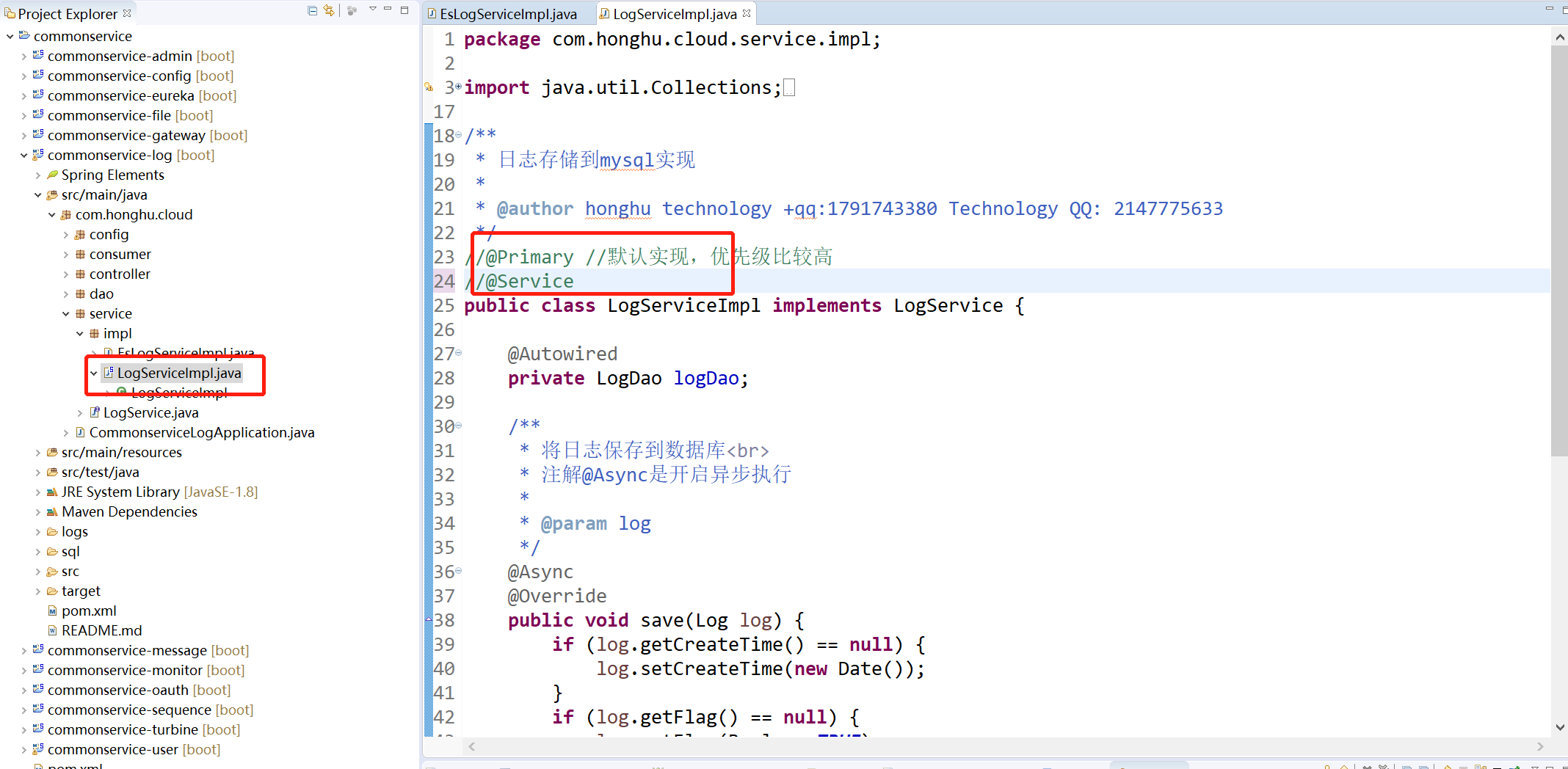 EsLogServiceImpl注入：@Primary，提高优先级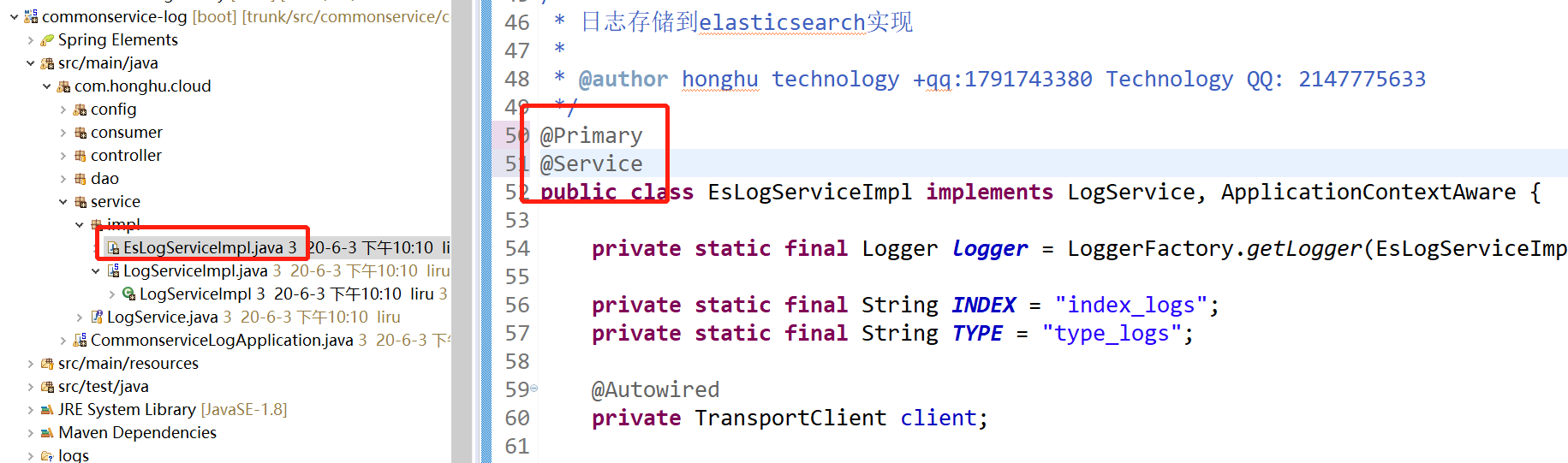 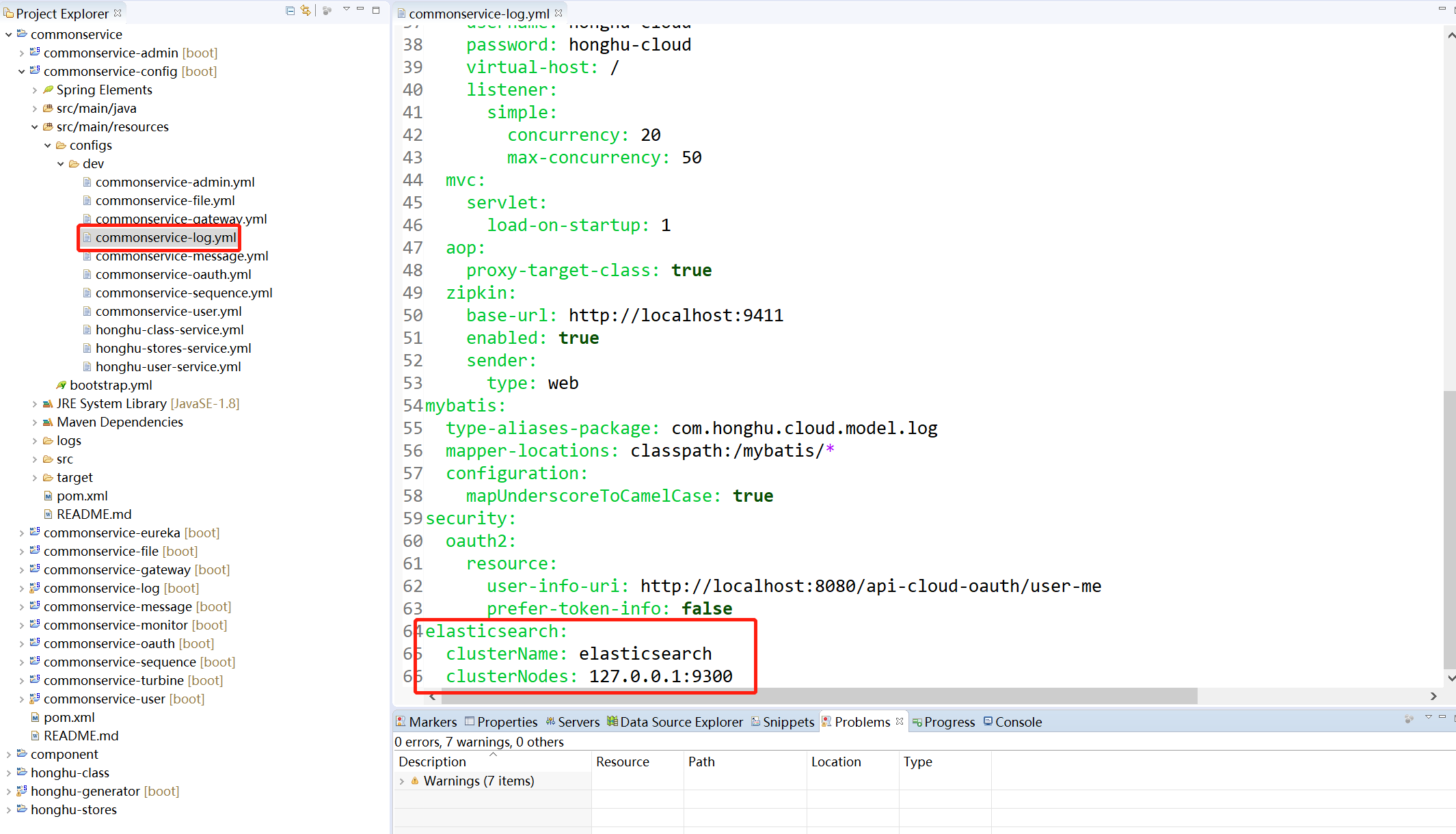 配置Elasticsearch环境信息启动顺序先启动中间件：Redis、Mysql、RabbitMQ 启动注册中心commonservice-eureka启动配置中心commonservice-config注意：需等待配置中心服务注册成功后再启动其他项目启动网关commonservice-gateway启动其他commonservice项目启动业务服务honghu-stores、honghu-class访问快速开发平台服务注册中心启动commonservice-eureka服务，访问如下：http://localhost:8761/用户名：honghu密码：123456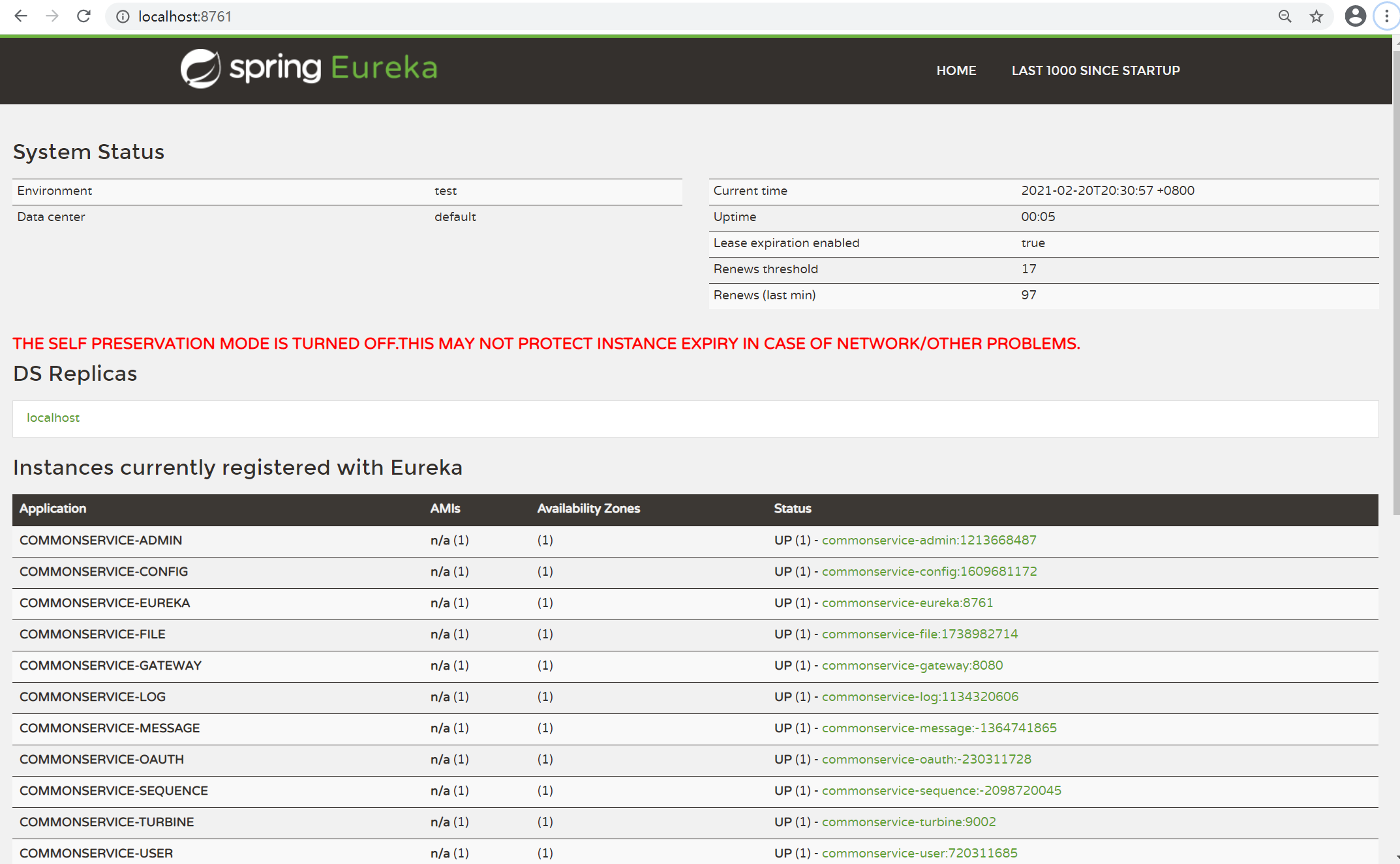 服务监控中心启动commonservice-monitor服务，访问如下：http://localhost:9001/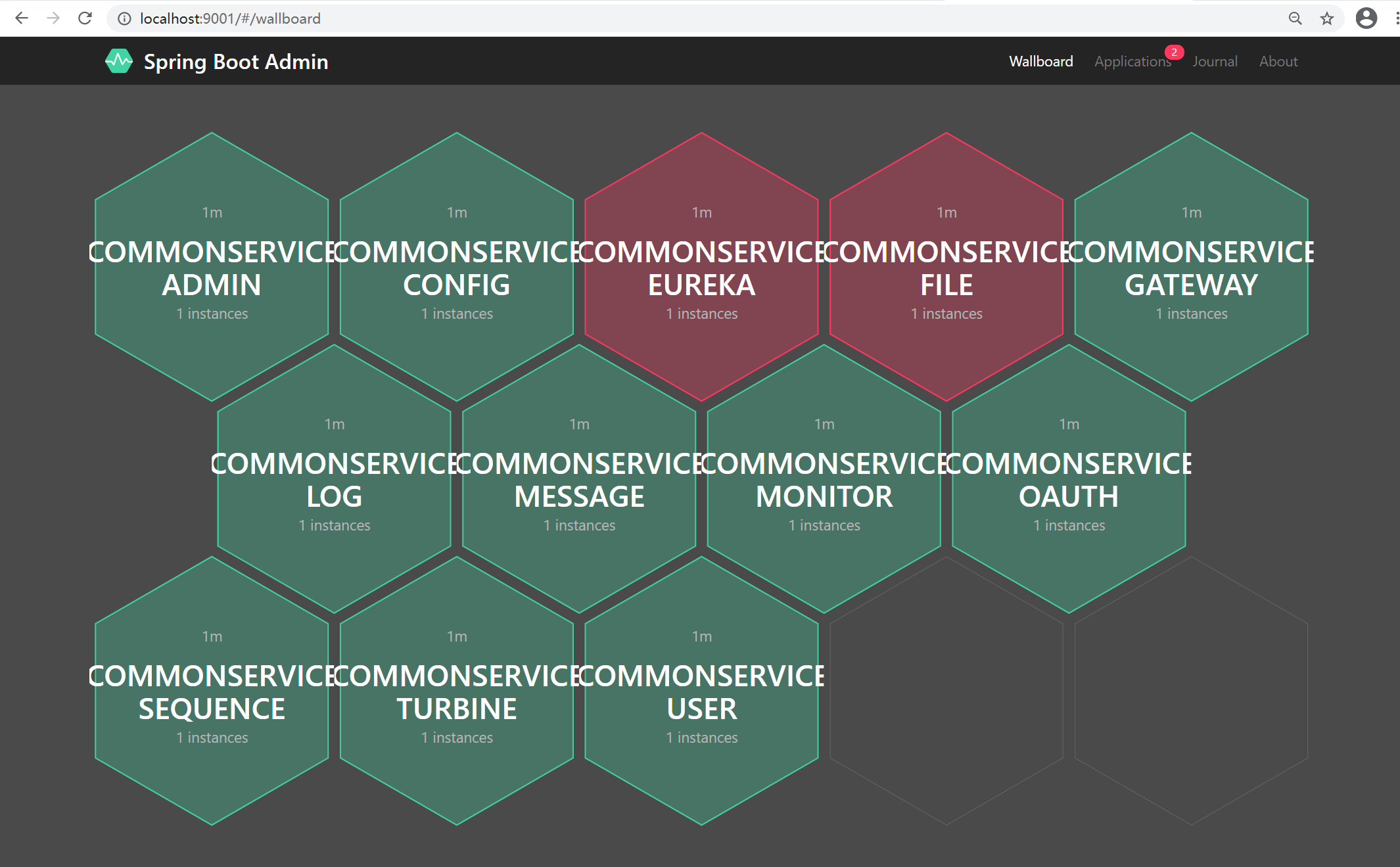 服务聚合中心启动commonservice-turbine服务，访问如下：http://localhost:9002/hystrix在Hystrix Dashboard中输入：http://localhost:9002/turbine.stream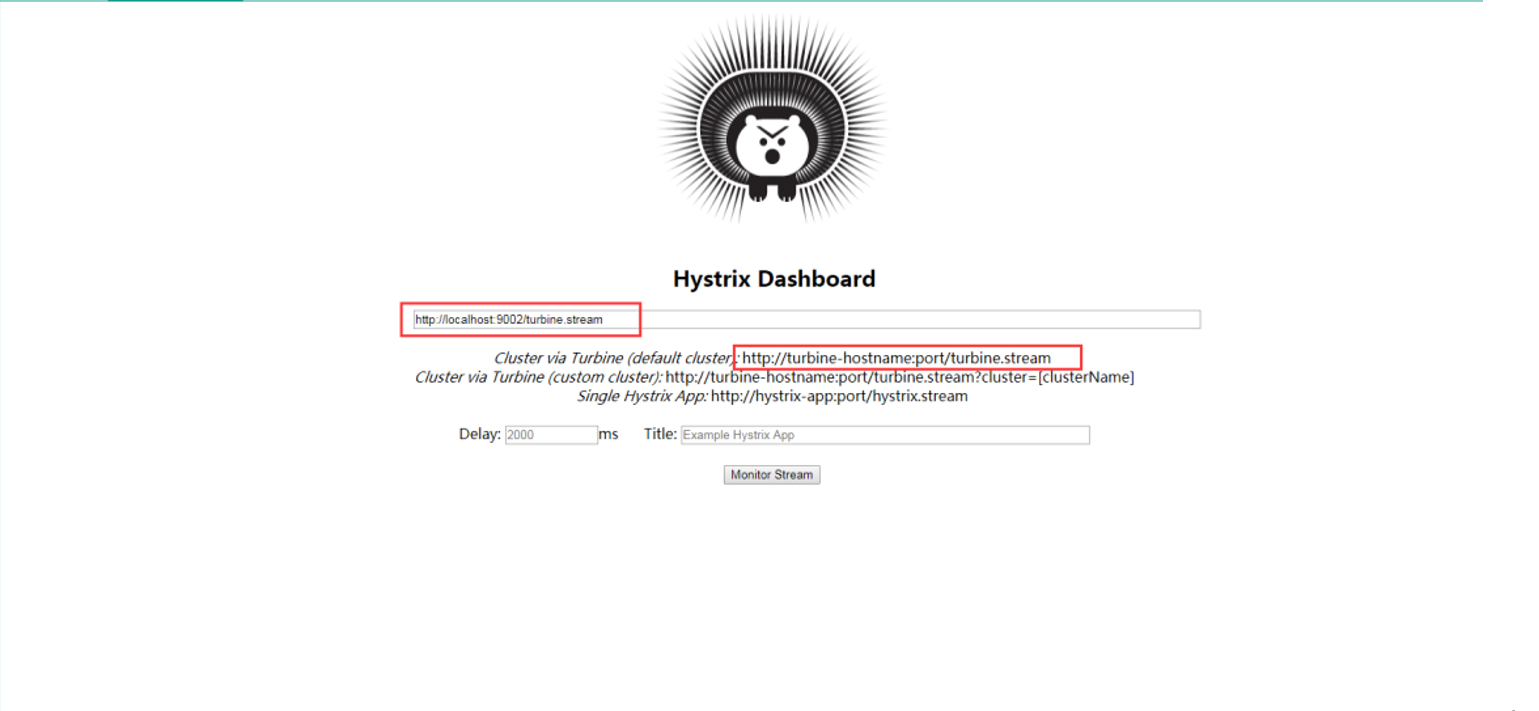 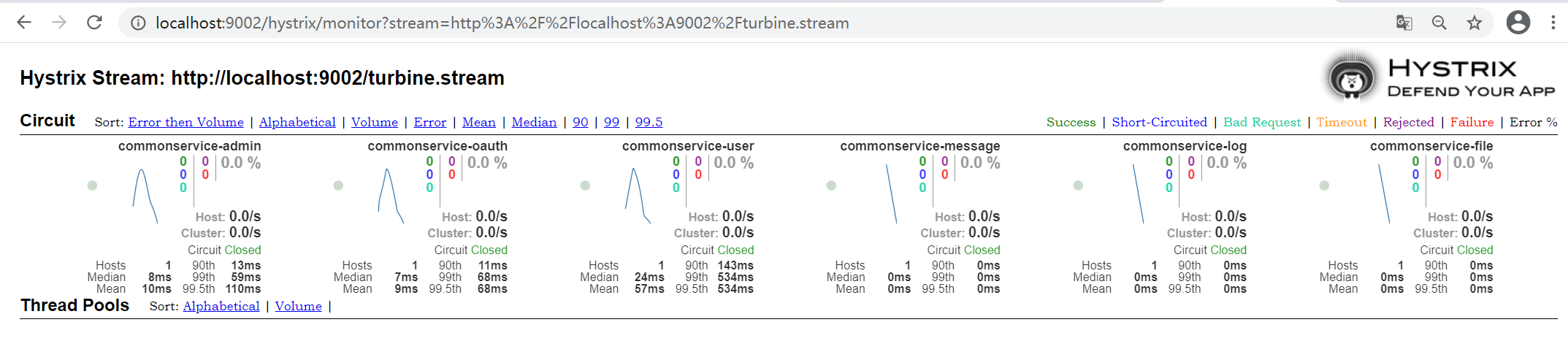 服务链路追踪可参考zipkin文档鸿鹄快速开发平台简介鸿鹄云架构【系统管理平台】是一个大型企业、分布式、微服务、云架构的JavaEE体系快速研发平台，基于模块化、微服务化、原子化、热部署的设计思想，使用成熟领先的无商业限制的主流开源技术(Spring Cloud+Spring Boot+Mybatis+Oauth2+微服务设计思想)构建。 采用服务化的组件开发模式，可实现复杂的业务功能。使用Maven进行项目的构建管理，采用Jenkins进行持续集成，主要定位于大型分布式企业系统或大型分布式互联网产品的架构。使用当前最流行最先进的开源技术实现服务组件化及管理，真正为企业打造分布式、微服务、云架构平台。【平台安全性】平台严格遵循Web安全规范，使用前后端双重验证，统一用户认证及密码安全策略，标准功能权限、数据权限过滤。使用防SQL脚本注入、跨站点脚本编制（XSS）、伪造请求（CSRF）攻击等常见的攻击手段。业务服务与业务服务提供对外标准Restful接口规范，对内Feign的调用模式，实现分布式集群部署，业务与业务之间完全解耦，使用Zipkin做服务与服务之间的链路追踪，ES做日志数据收集，真正为企业打造分布式、微服务、云架构平台。功能清单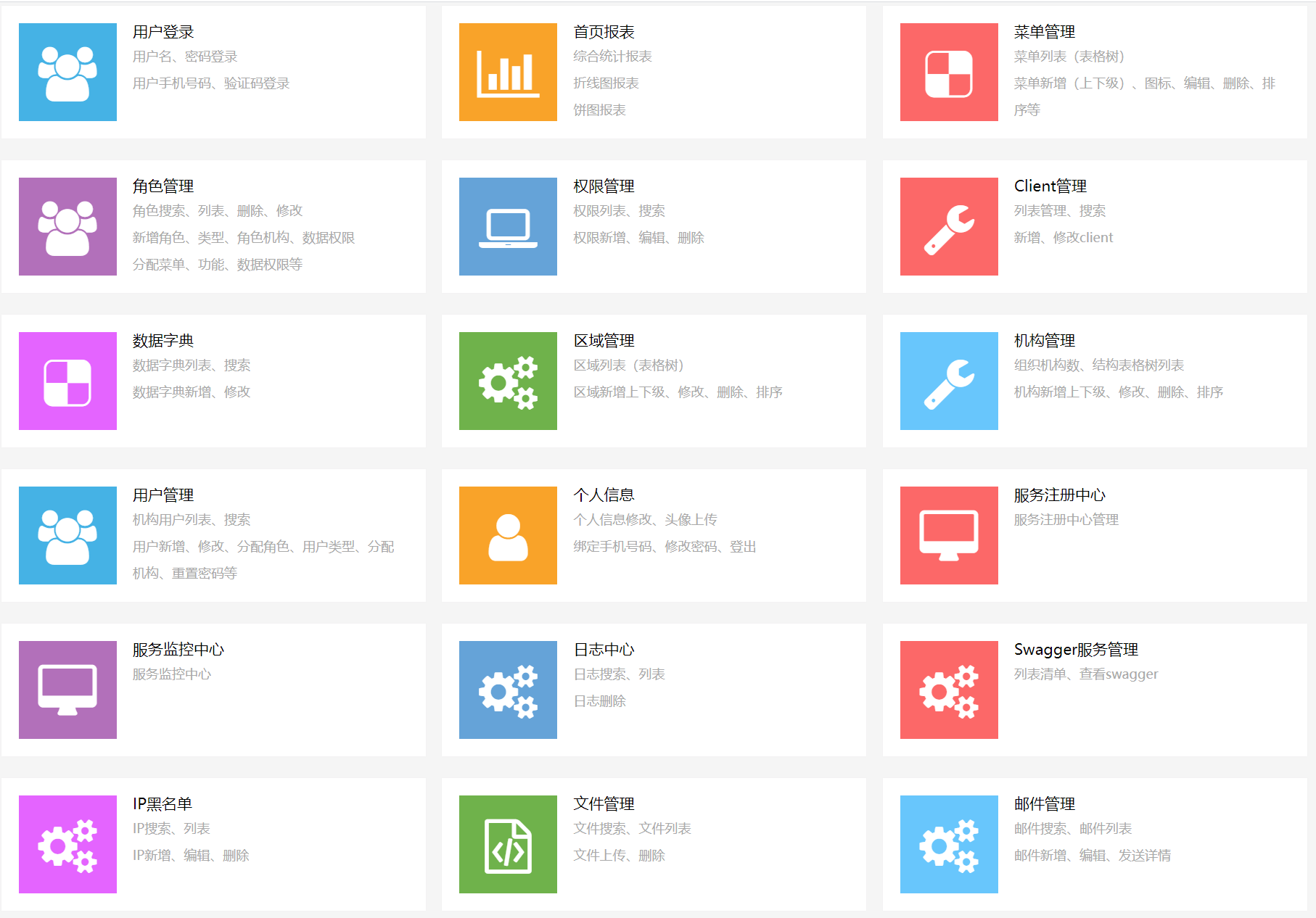 运行环境支持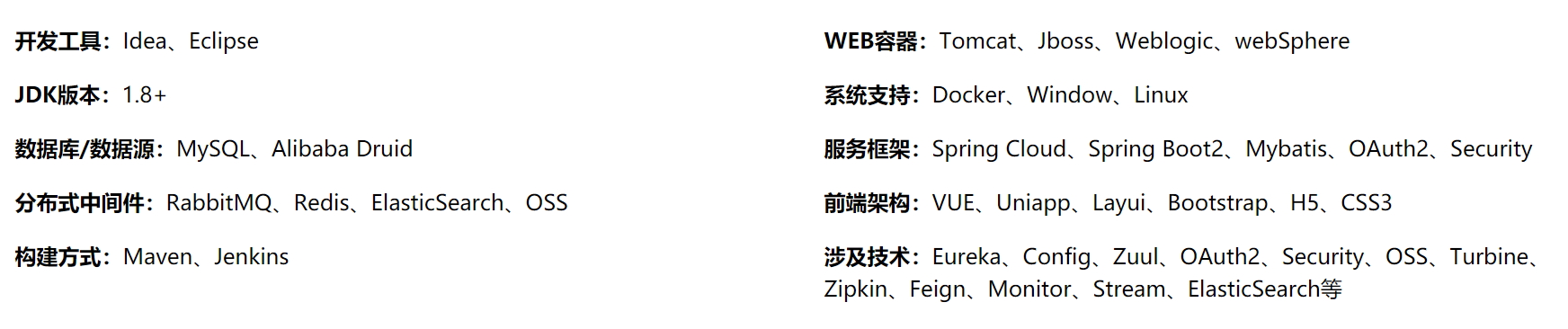 技术架构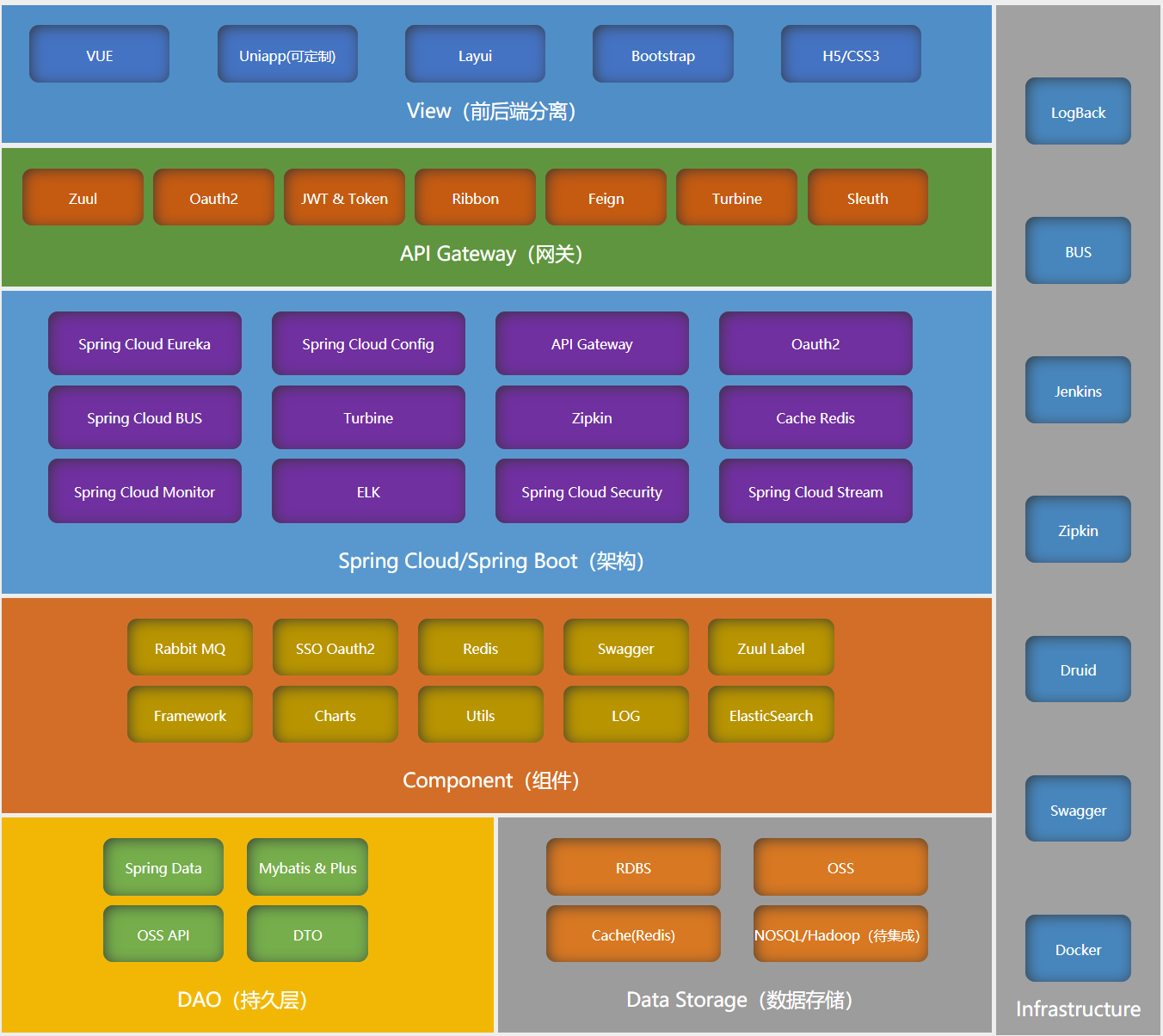 访问地址&界面访问地址：http://localhost:8080/api-cloud-admin/login.html用户名admin密码admin功能截图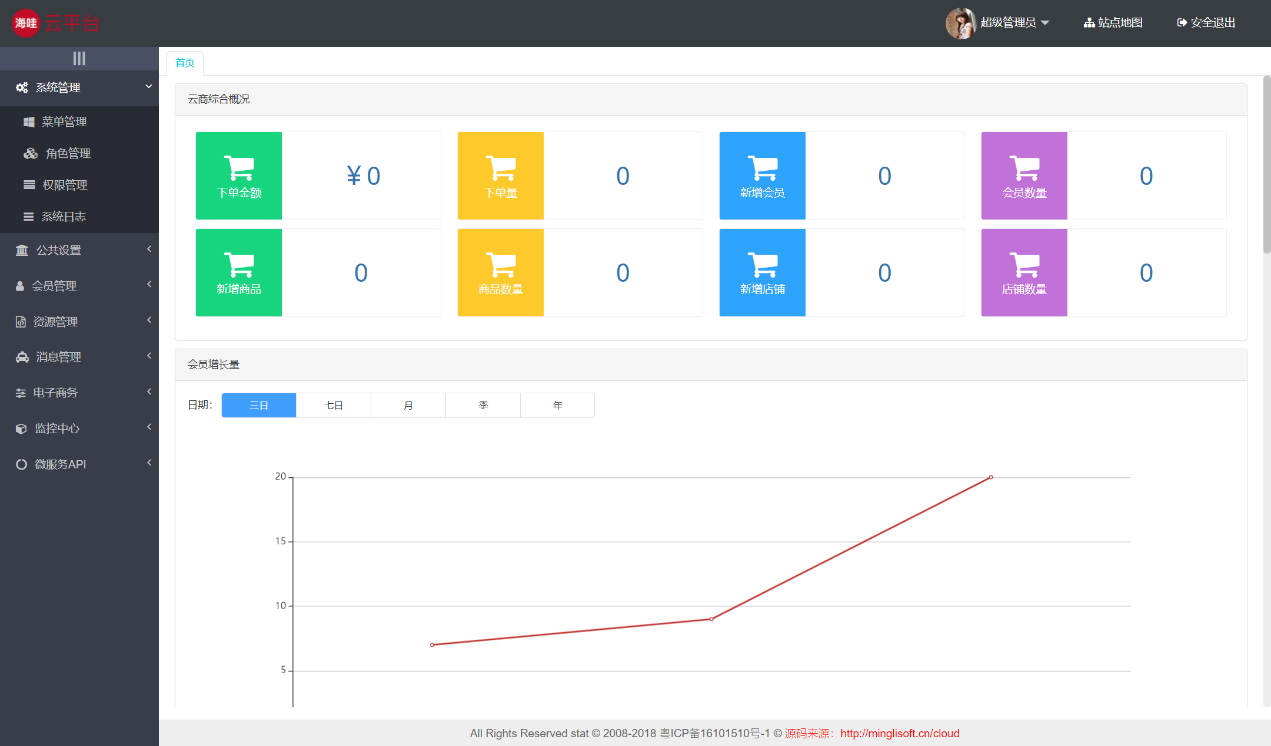 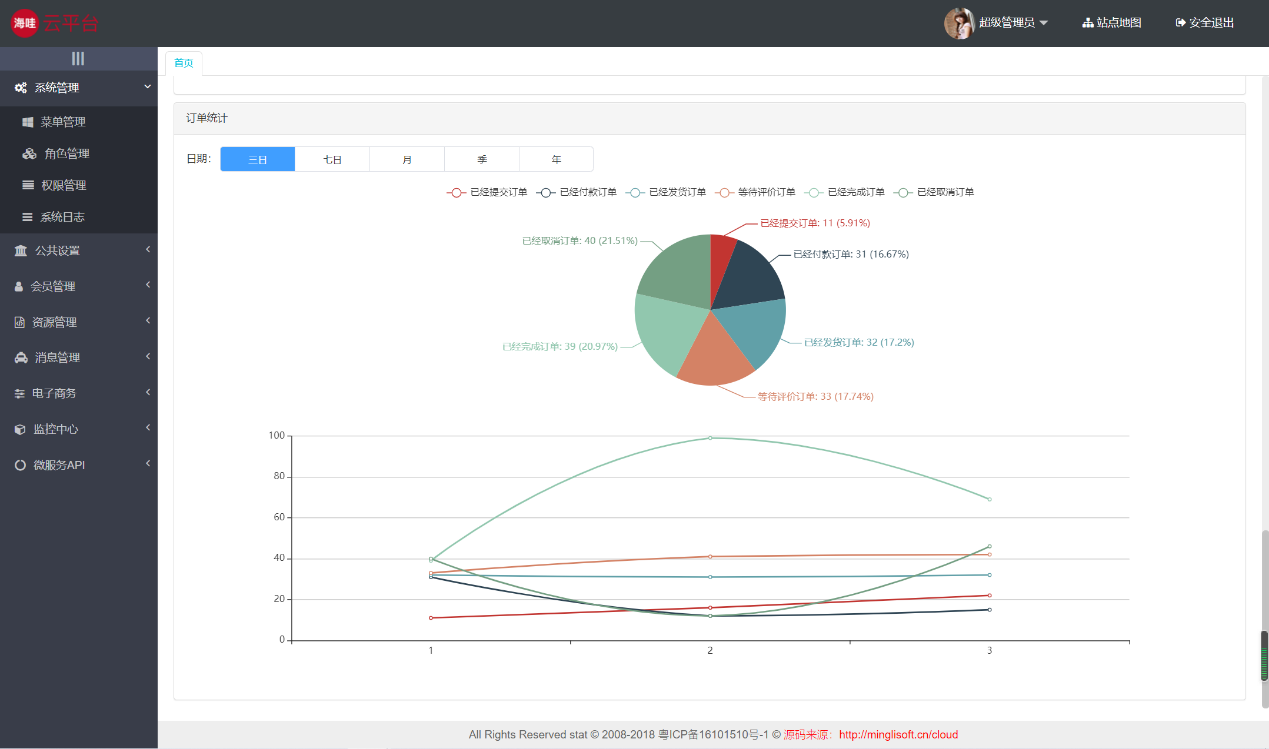 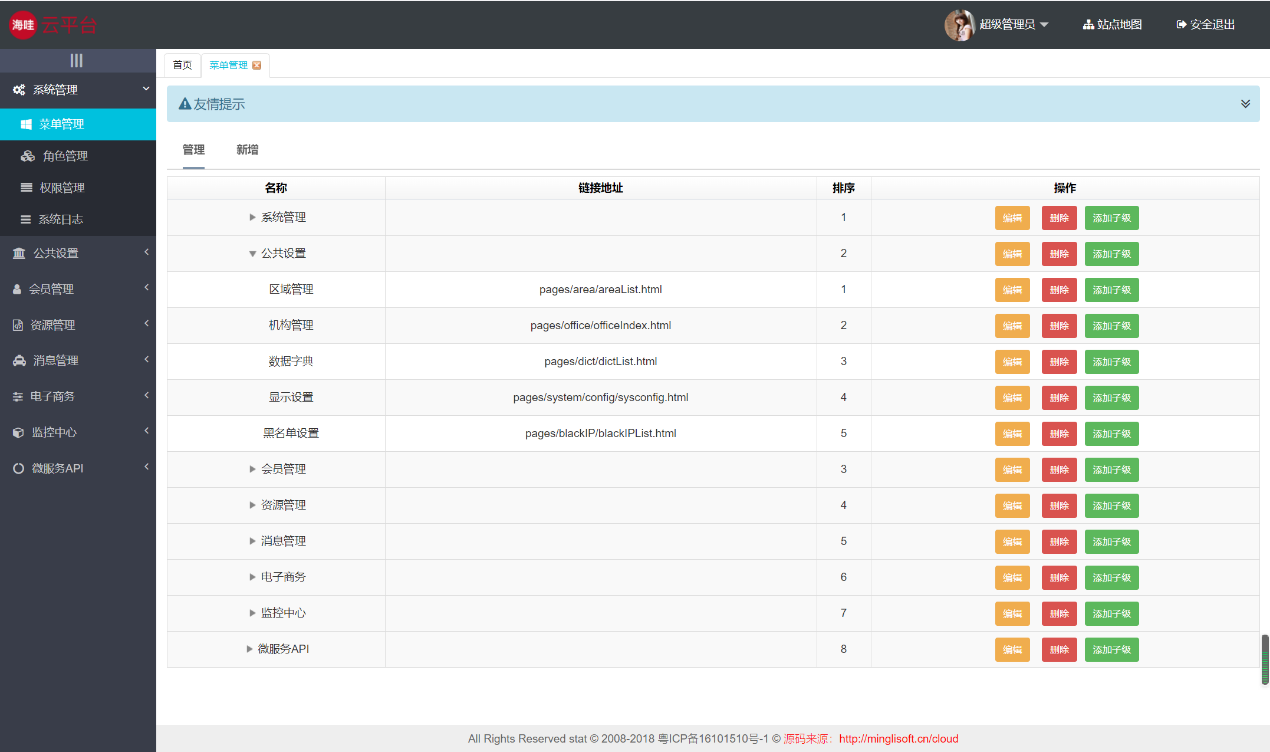 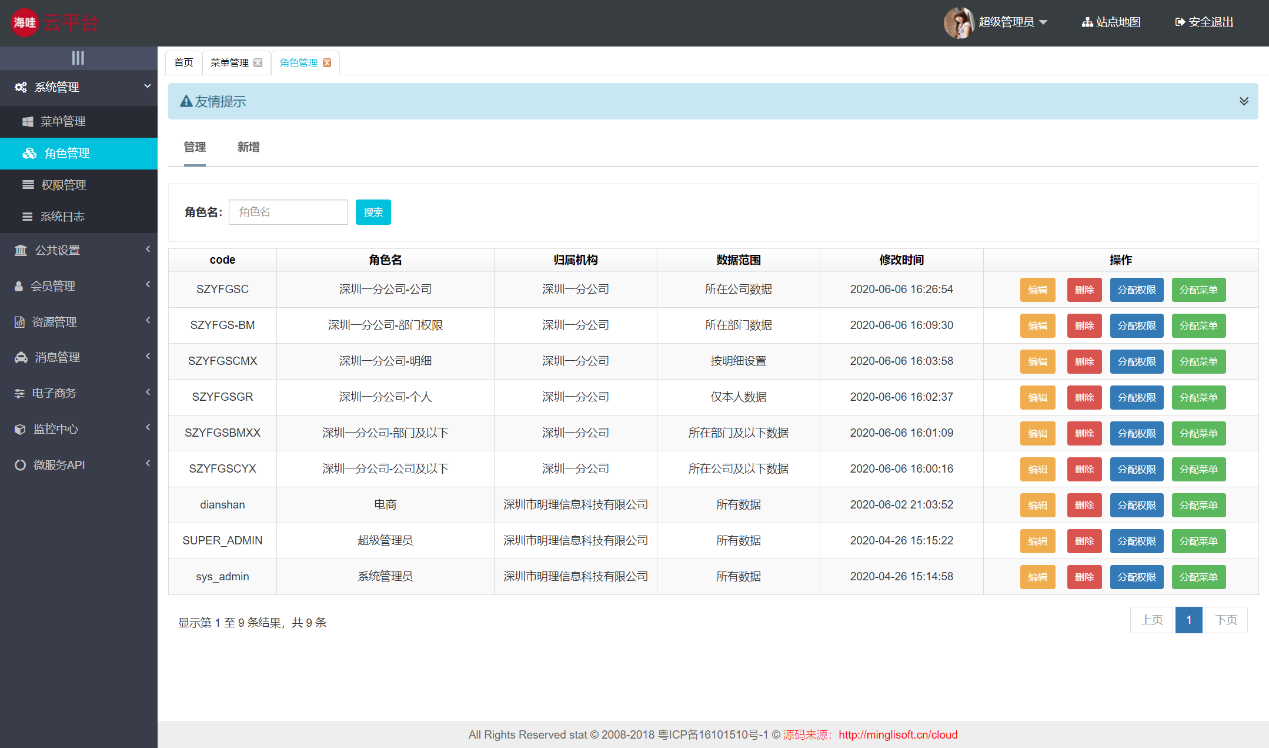 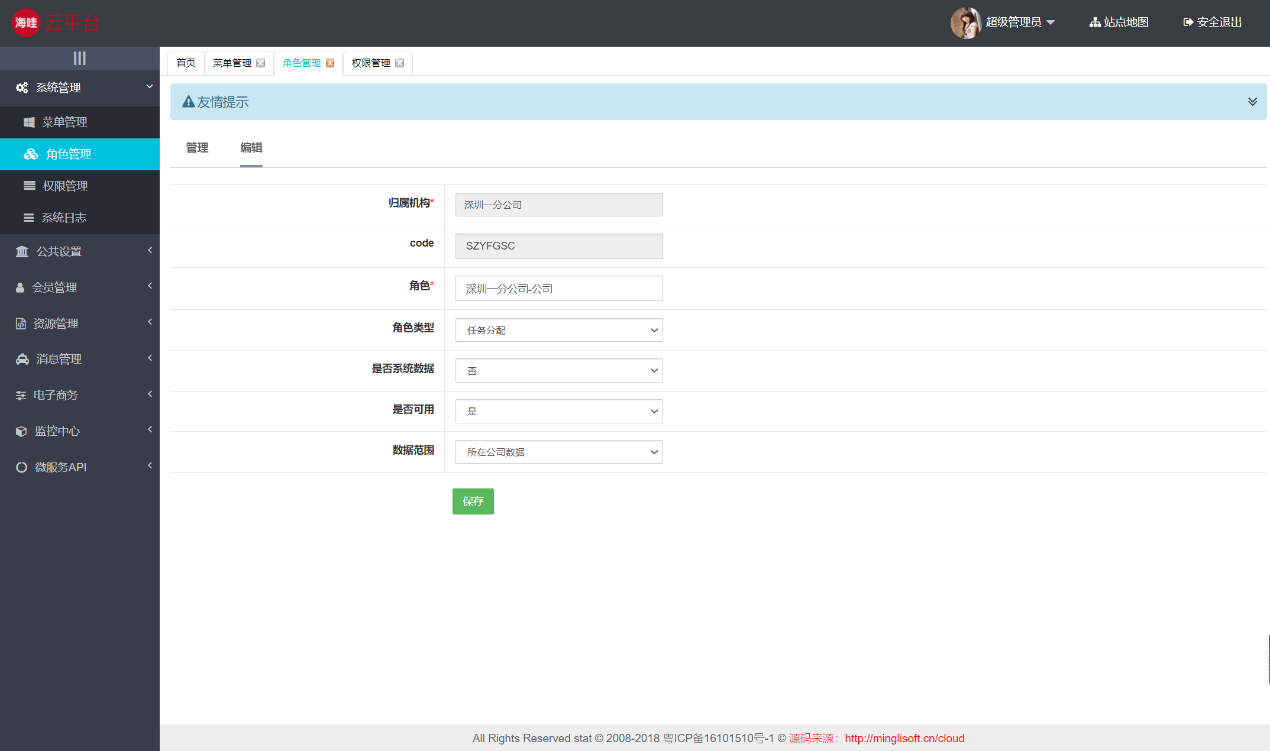 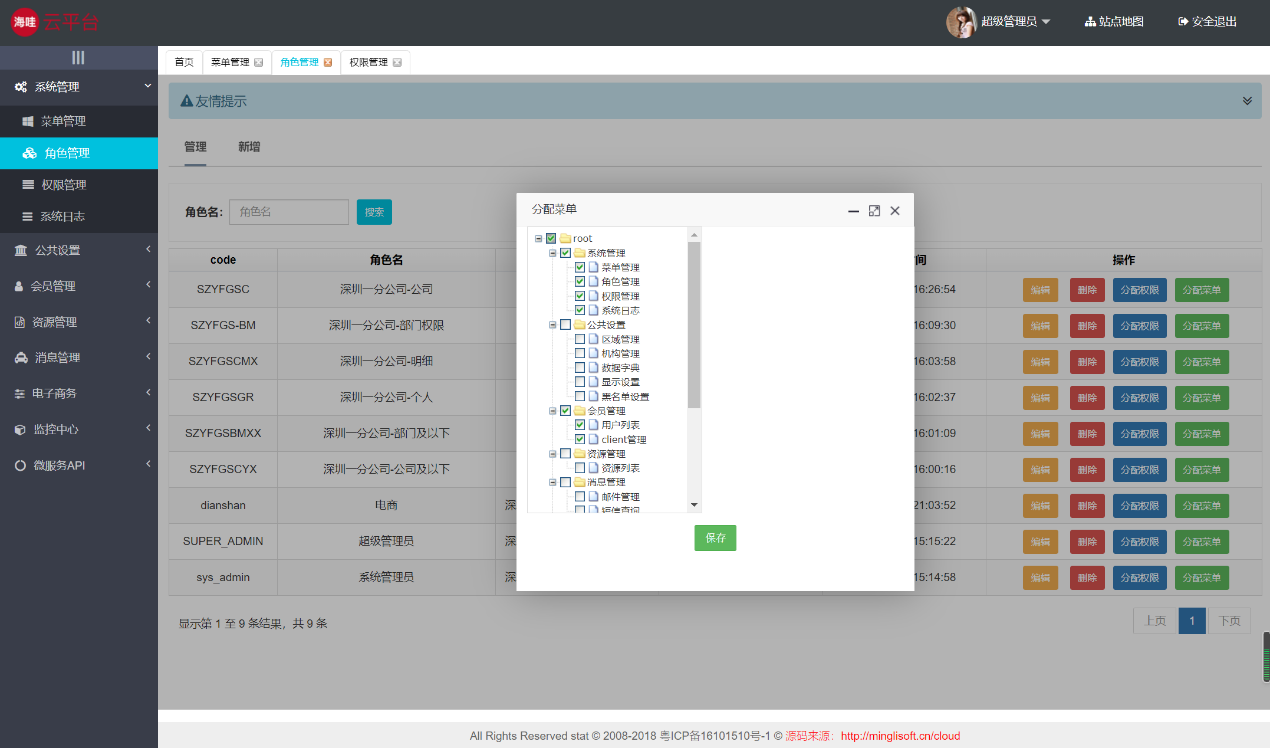 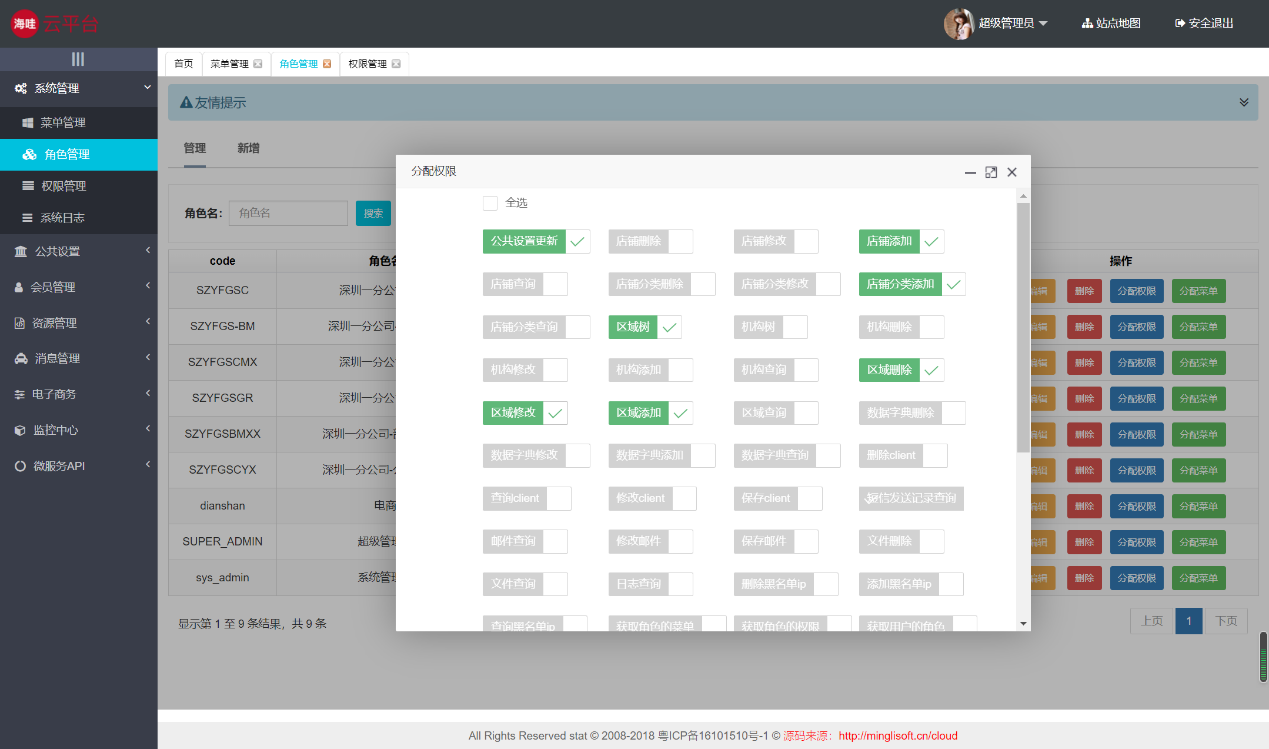 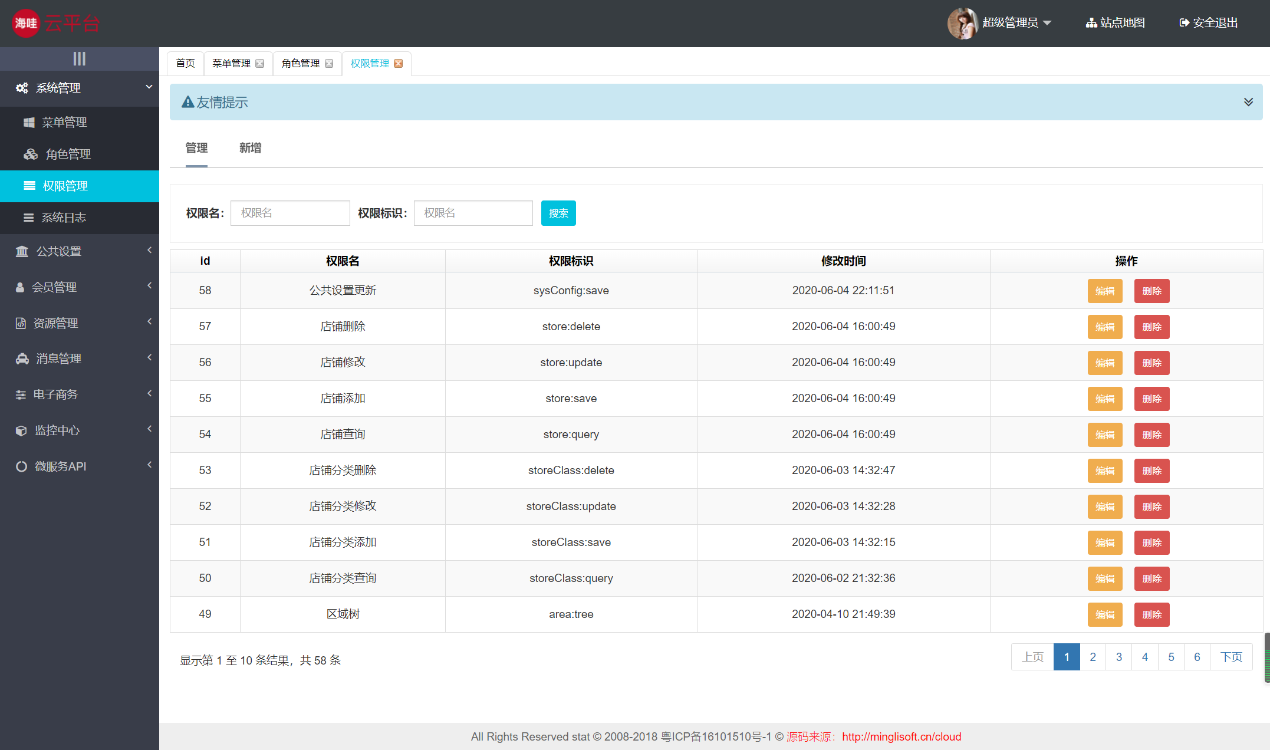 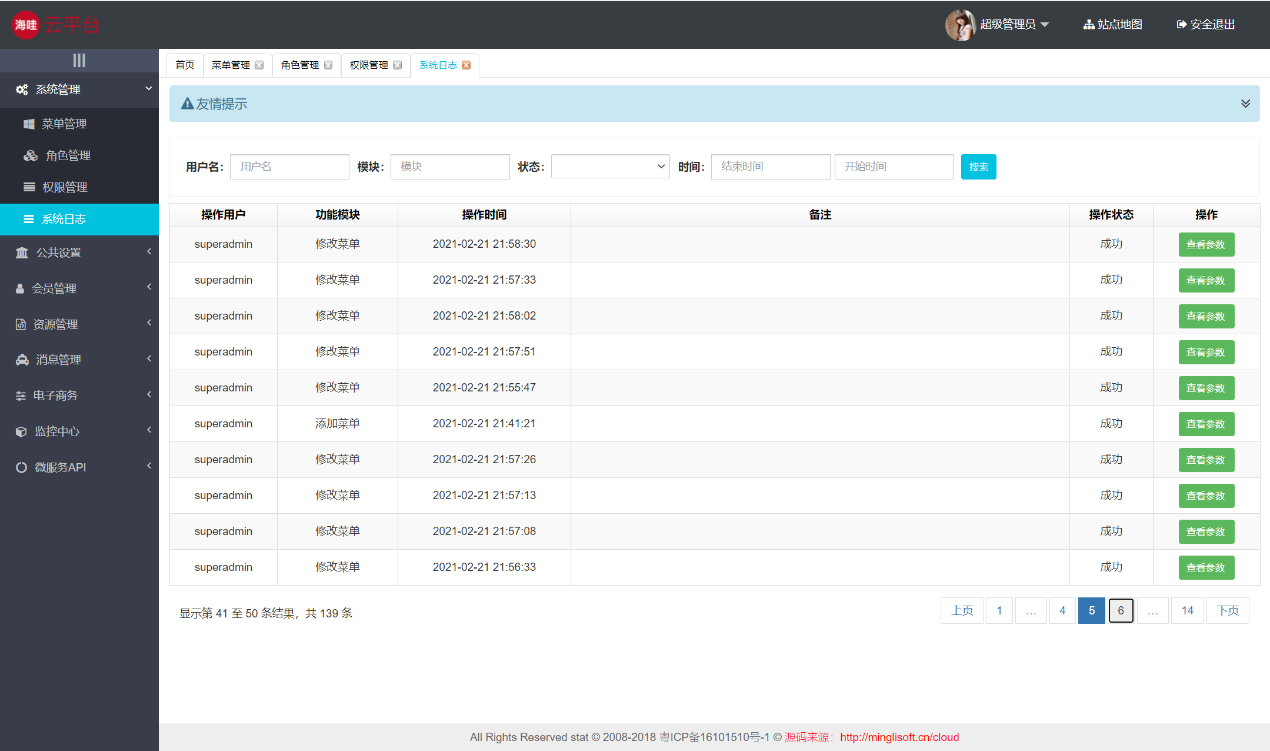 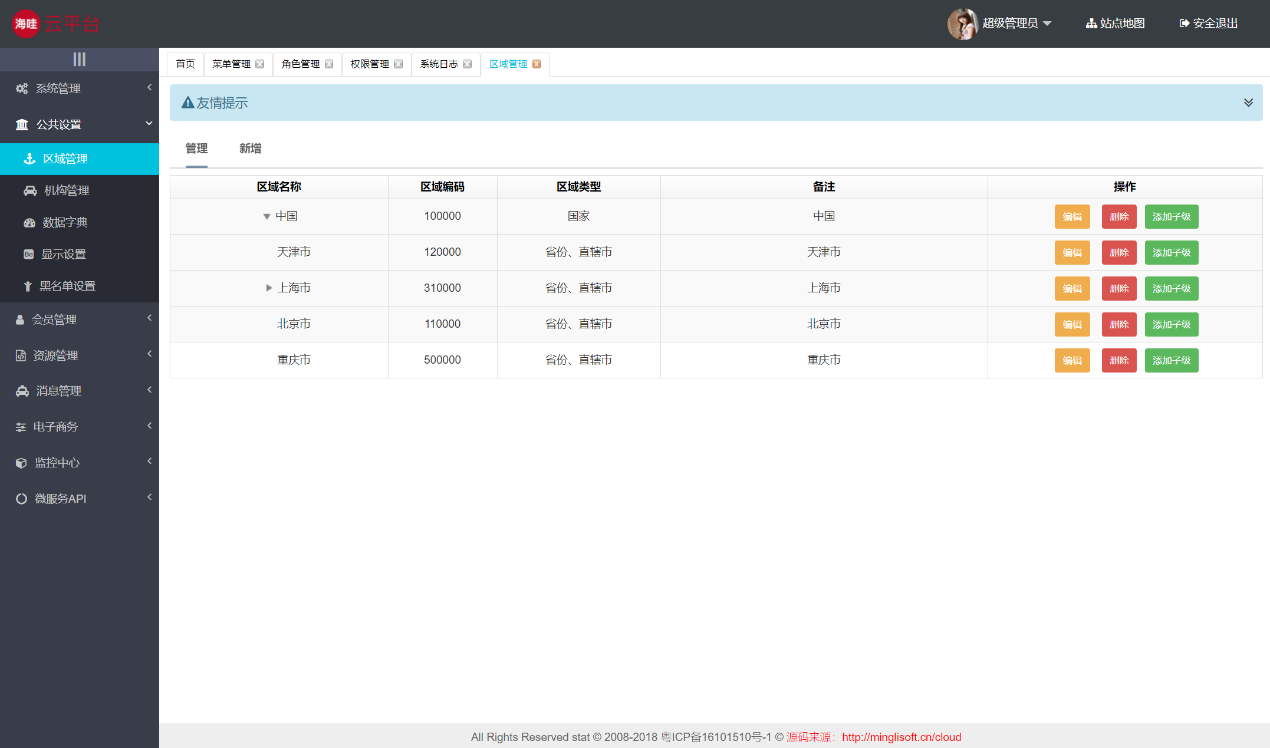 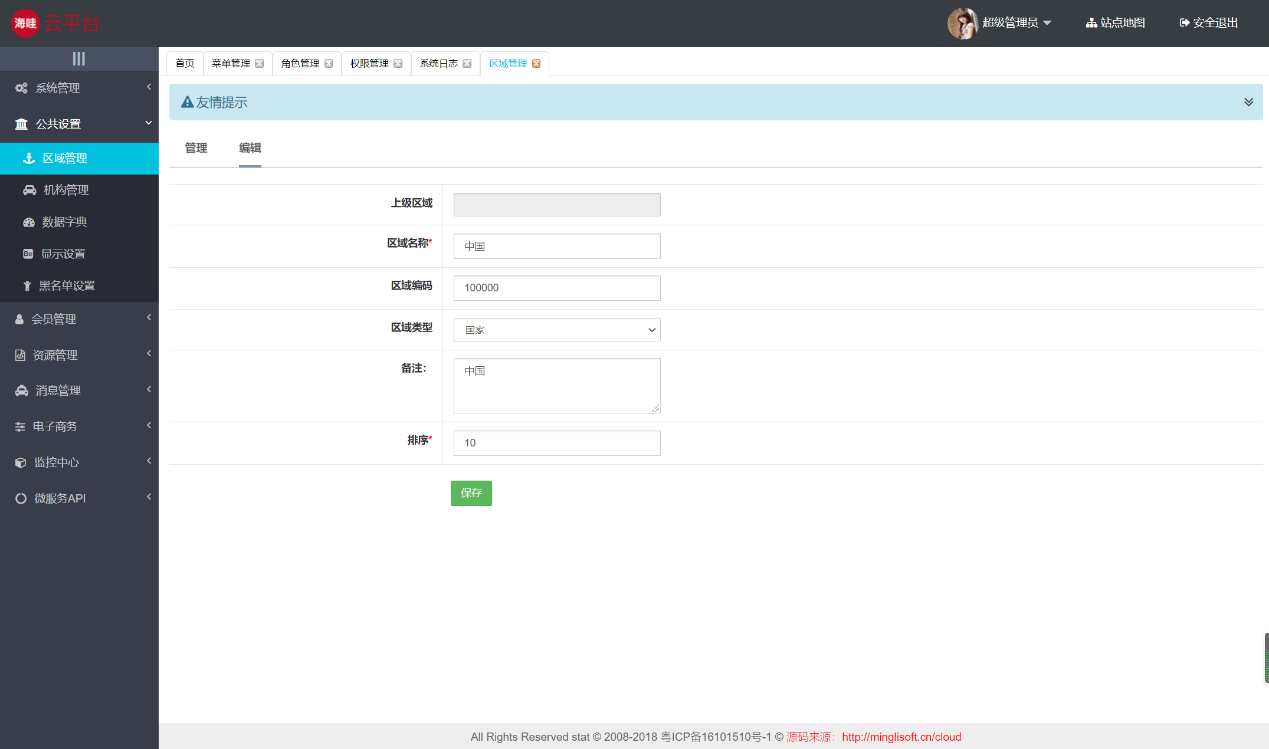 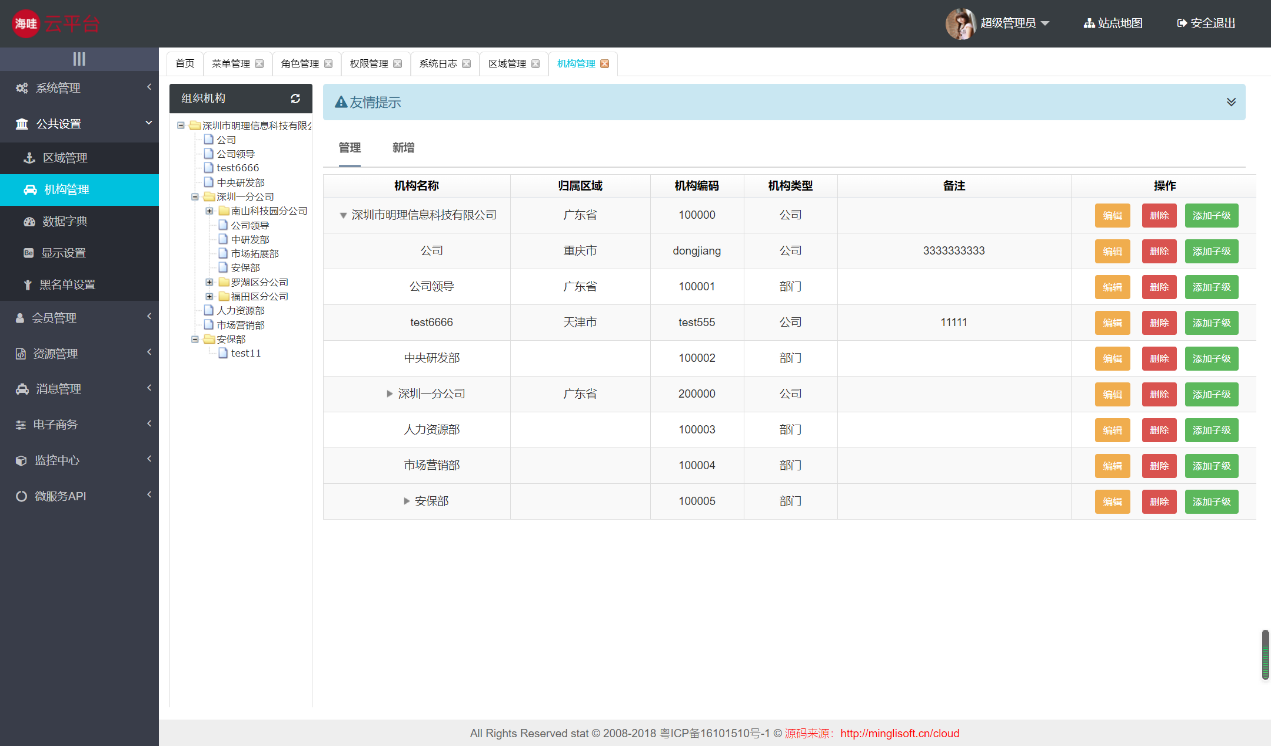 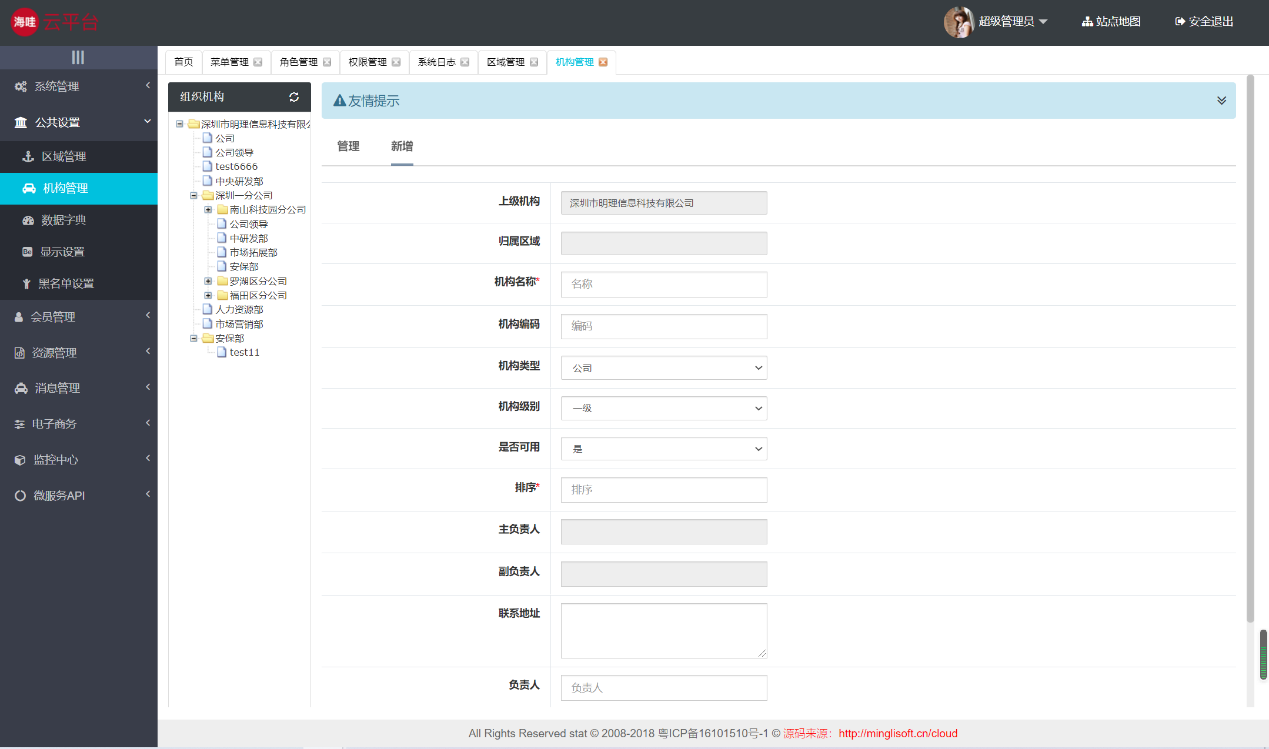 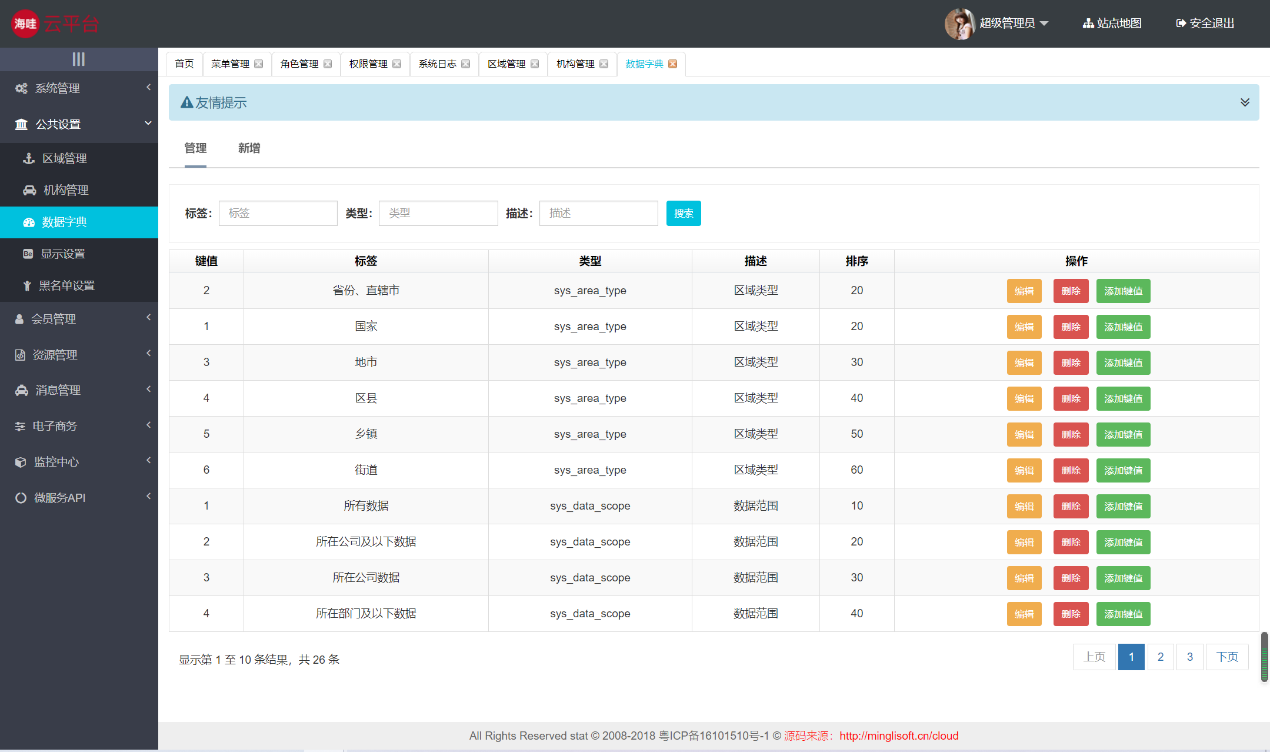 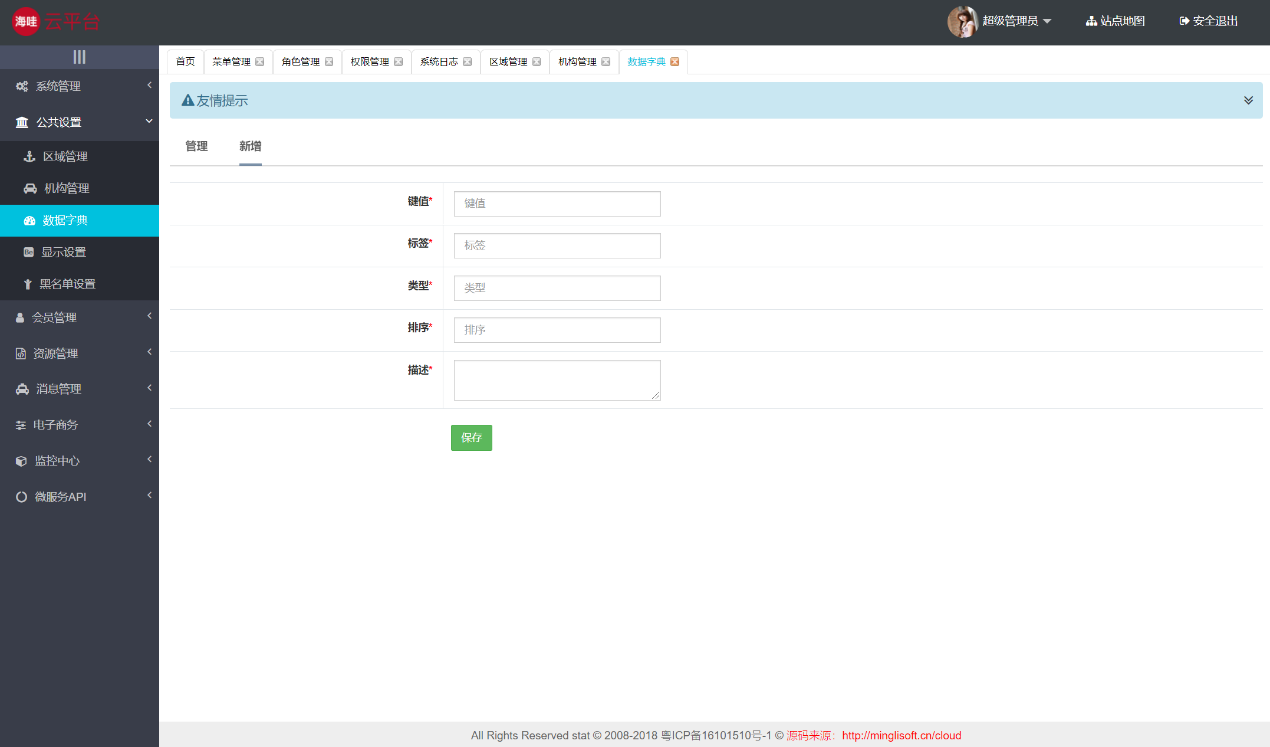 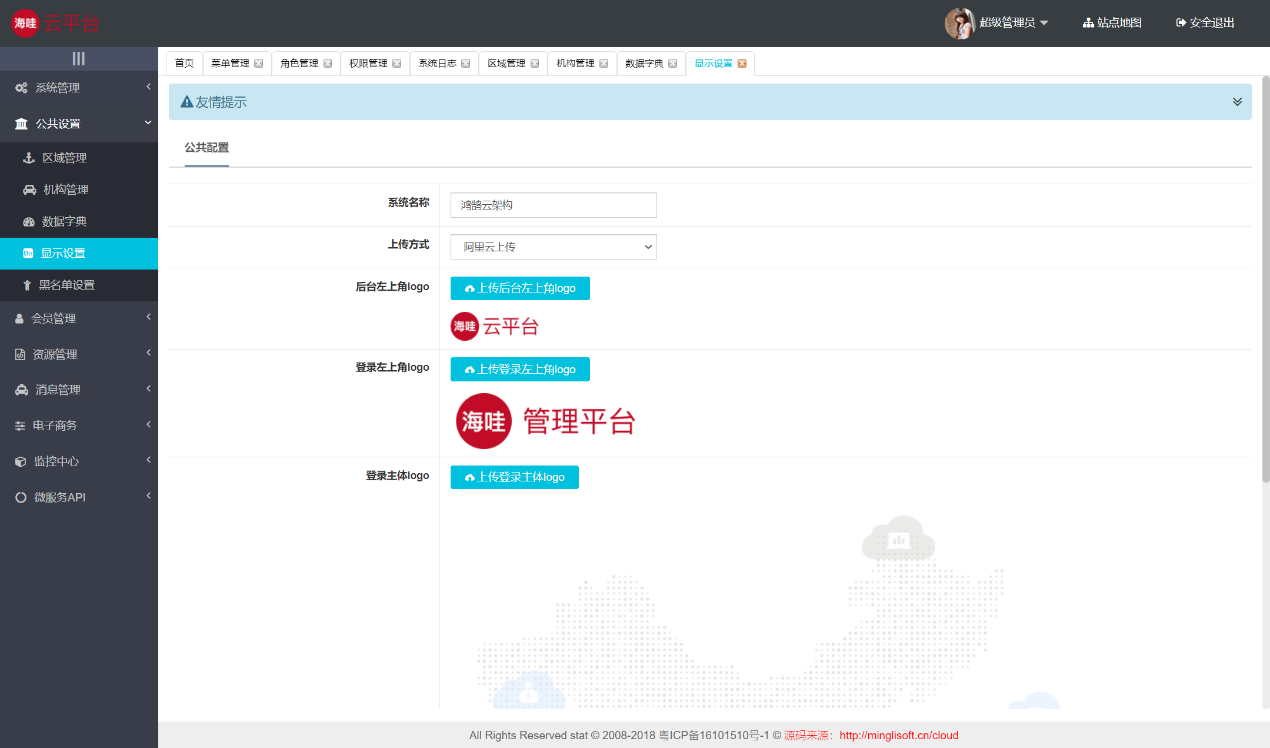 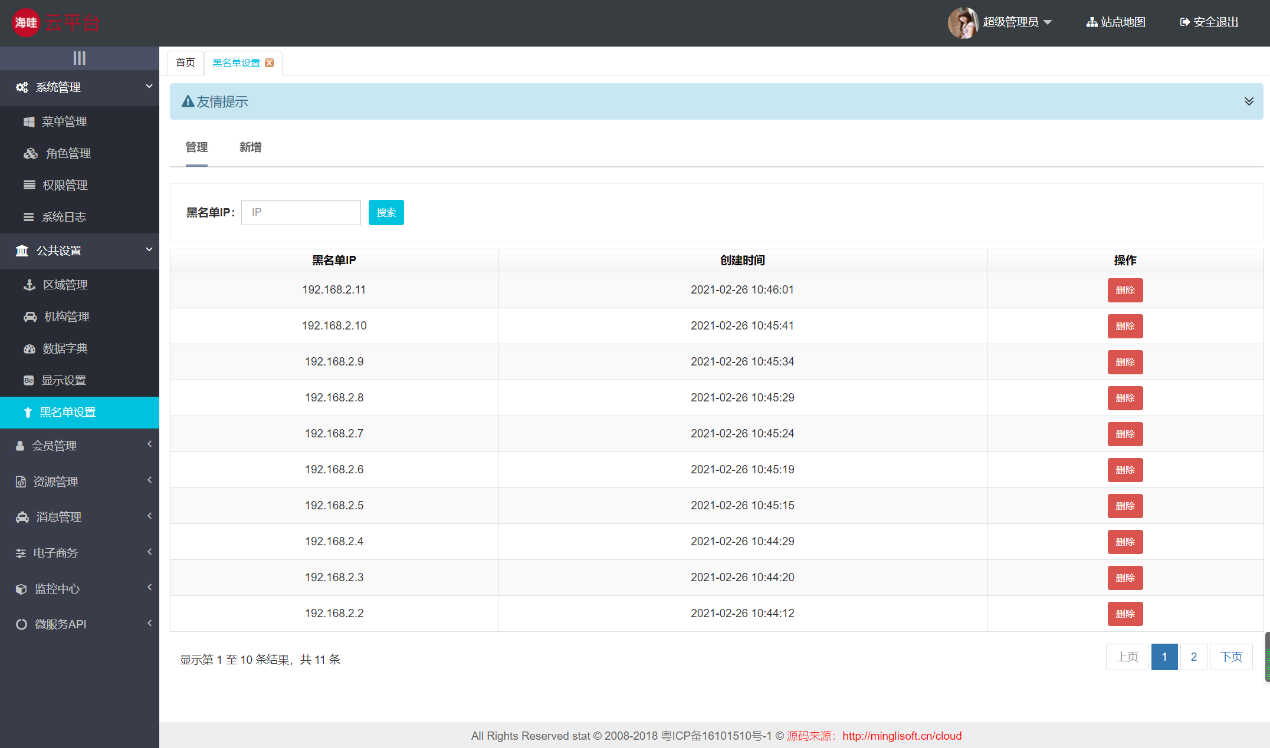 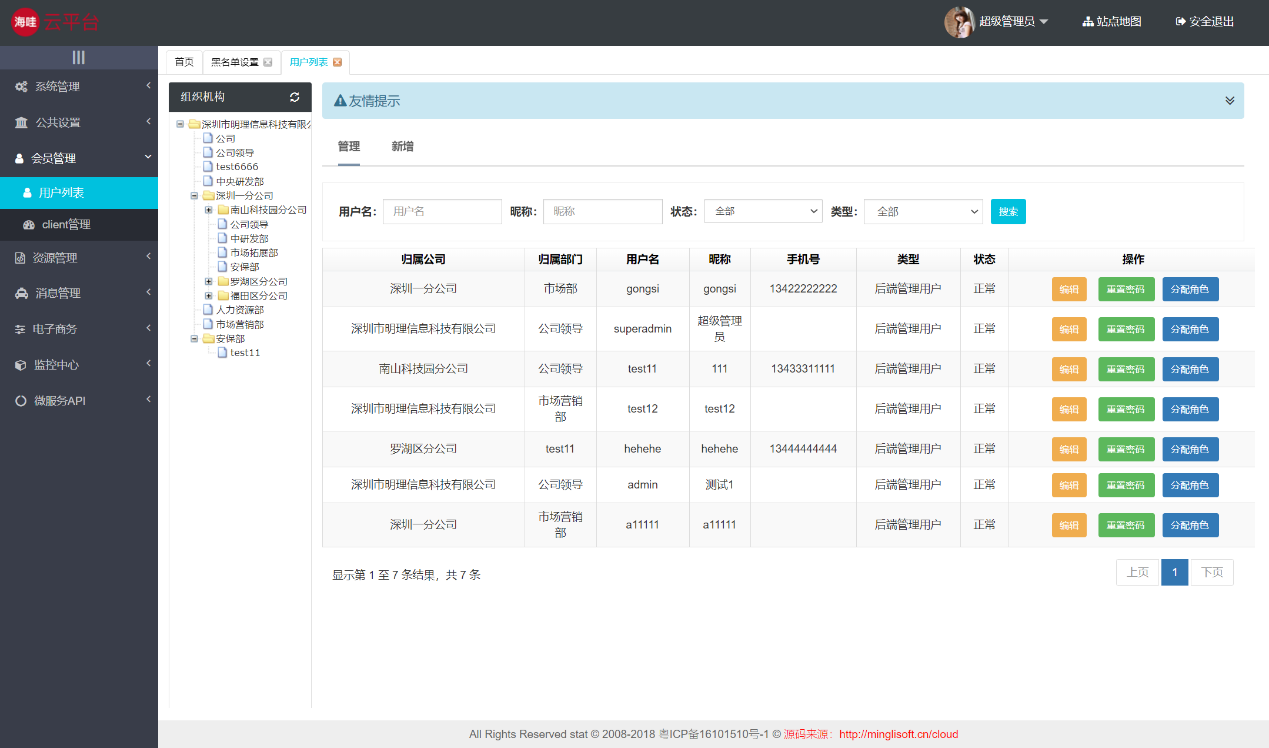 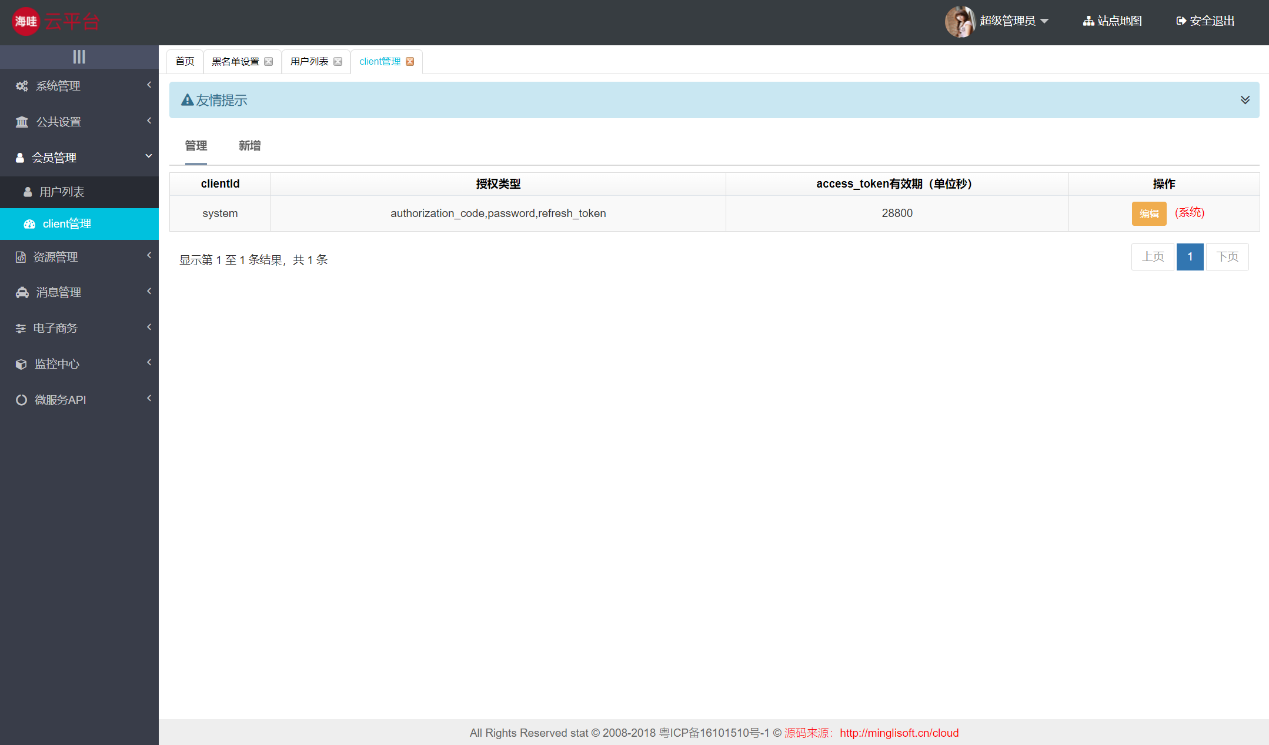 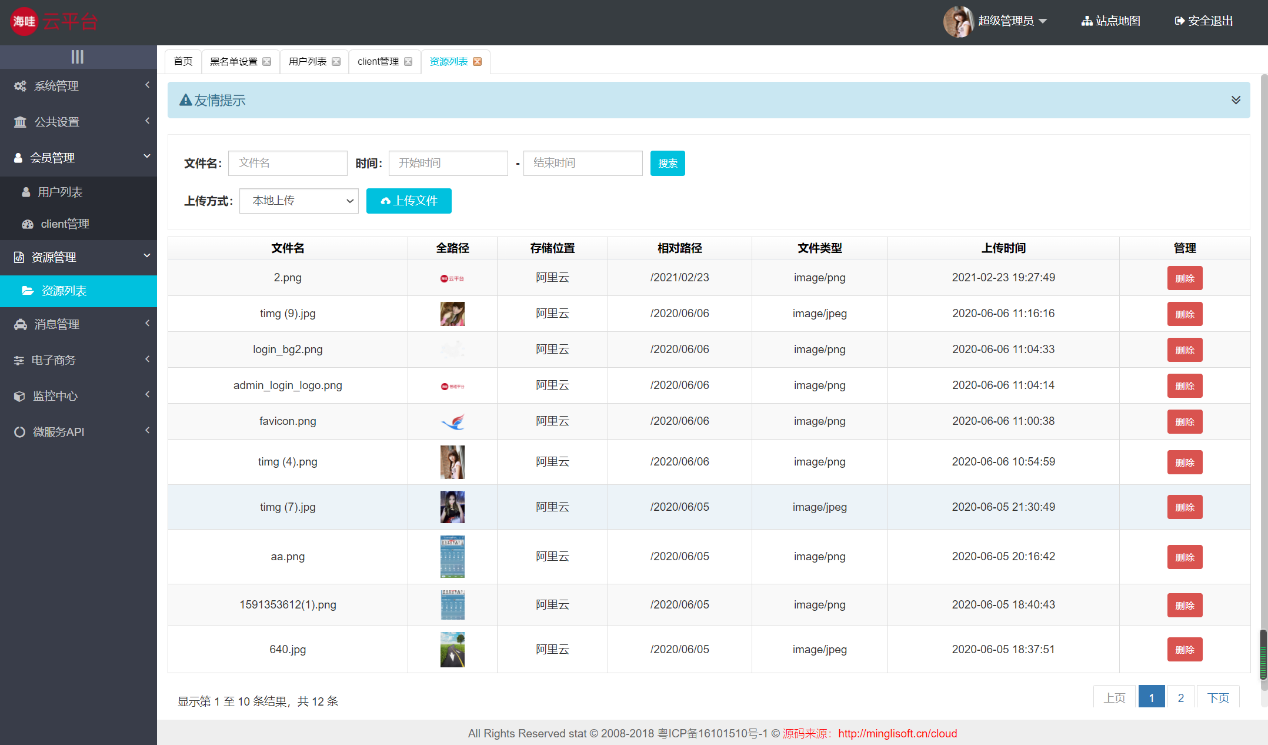 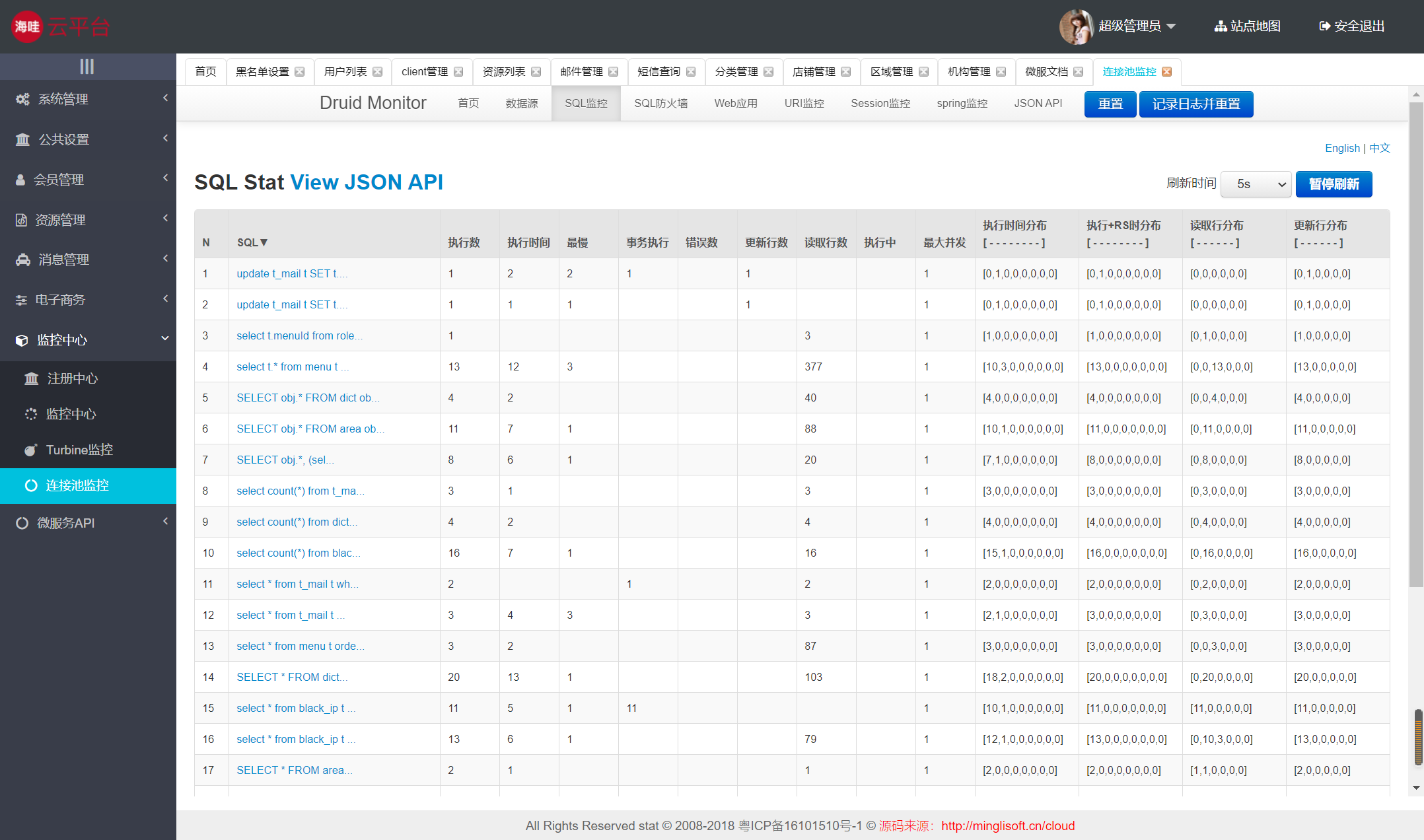 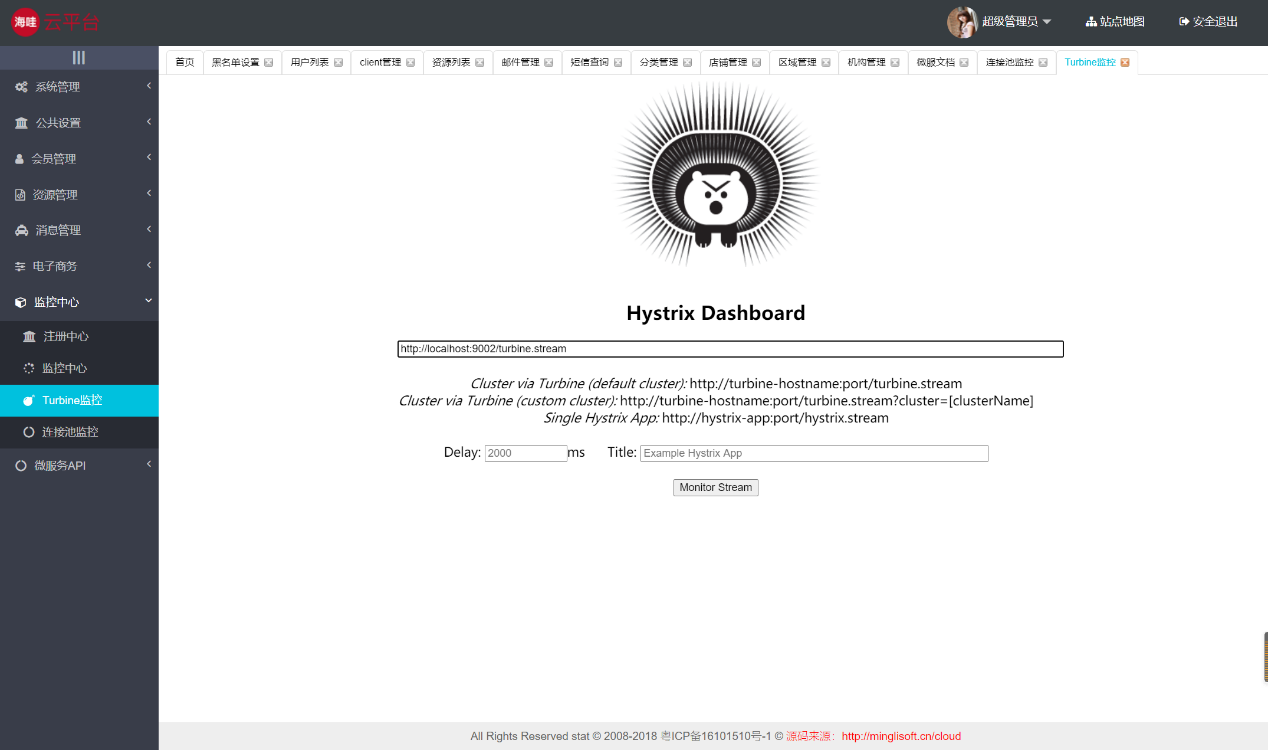 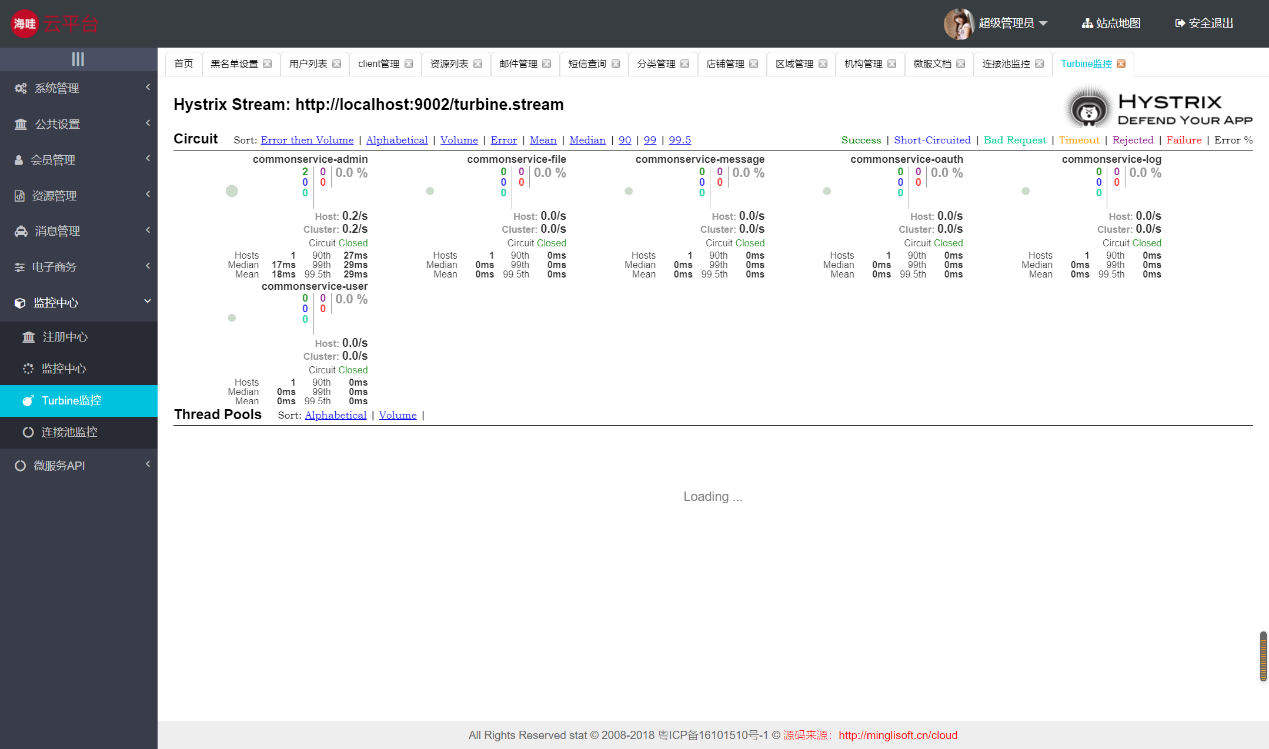 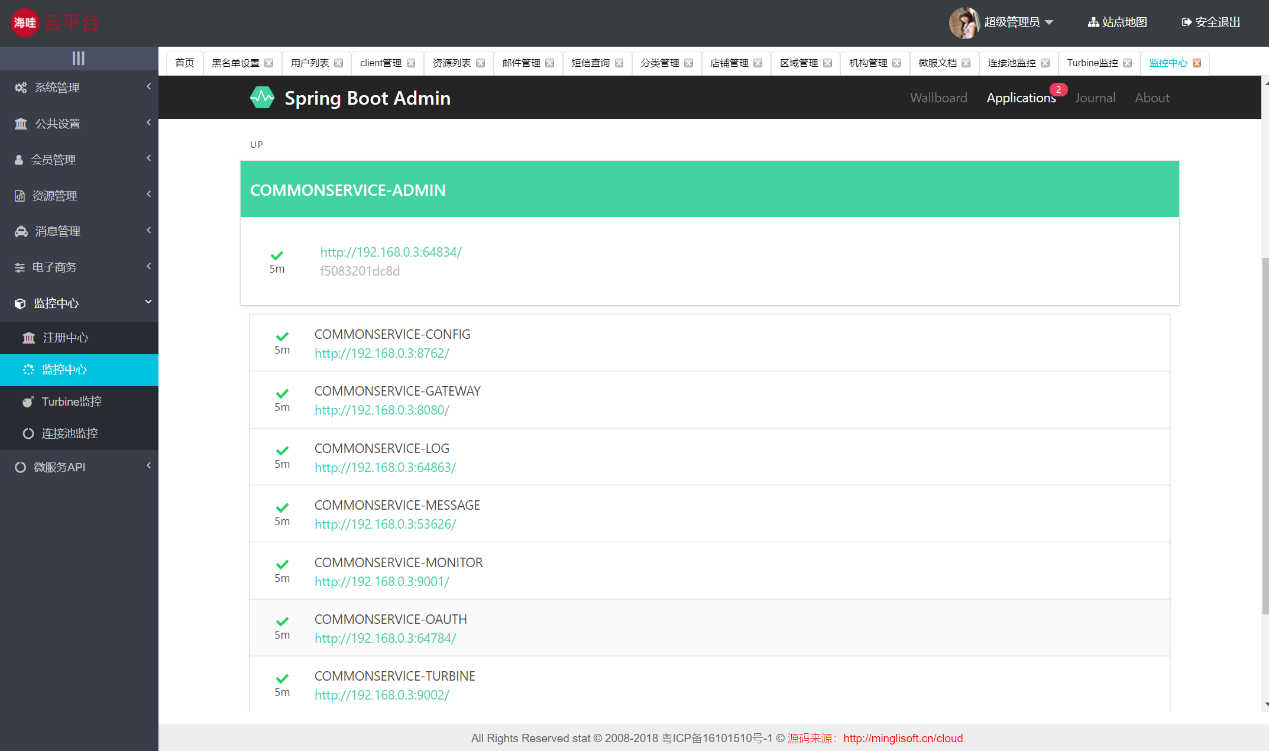 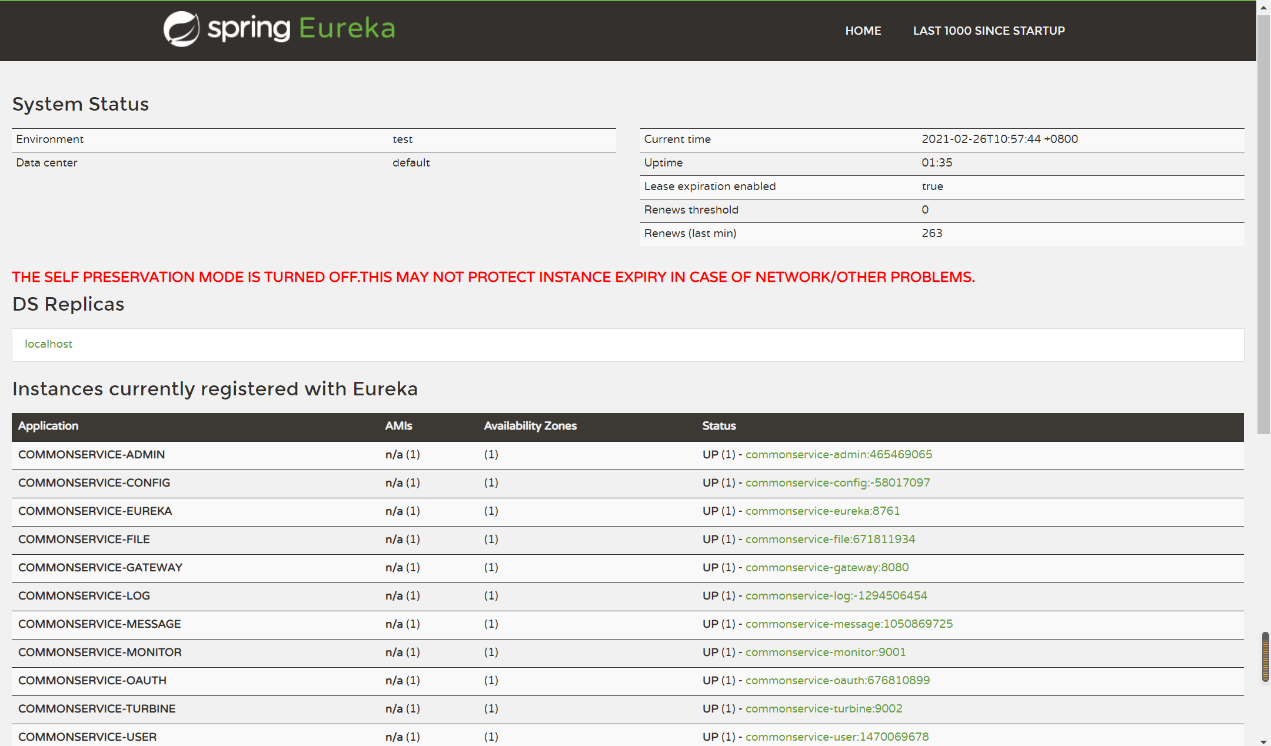 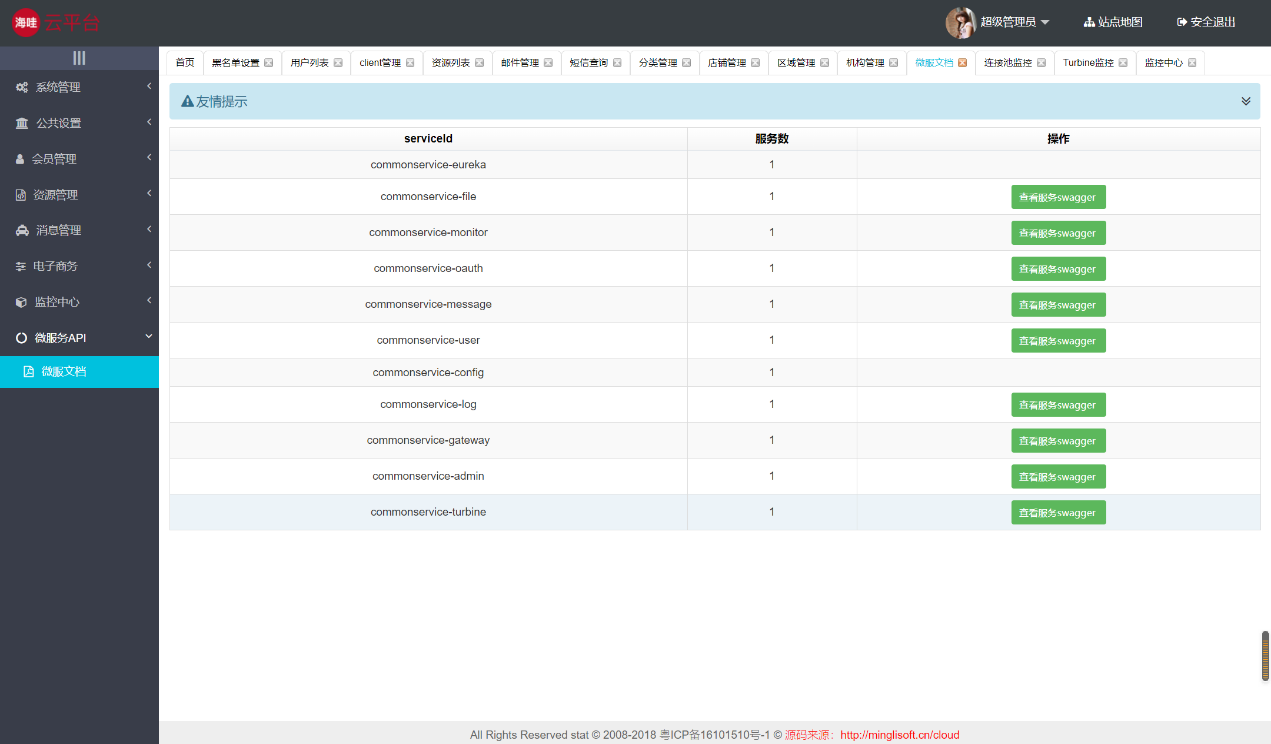 特别声明鸿鹄Cloud分布式微服务云系统（以下简称‘鸿鹄云平台’）版权属于深圳市明理信息科技有限公司（以下简称‘明理信息科技’），未经明理信息科技同意已购用户不可对鸿鹄云平台进行销售,赠送或者转让，一旦发现有不良行为，明理科技有权向已购用户的违法行为提起法律诉讼，并需承担相关法律责任，并向明理信息科技赔偿经济损失。明理信息科技允许已购用户在鸿鹄云平台上进行商用性软件开发，可以进行相关源码交付。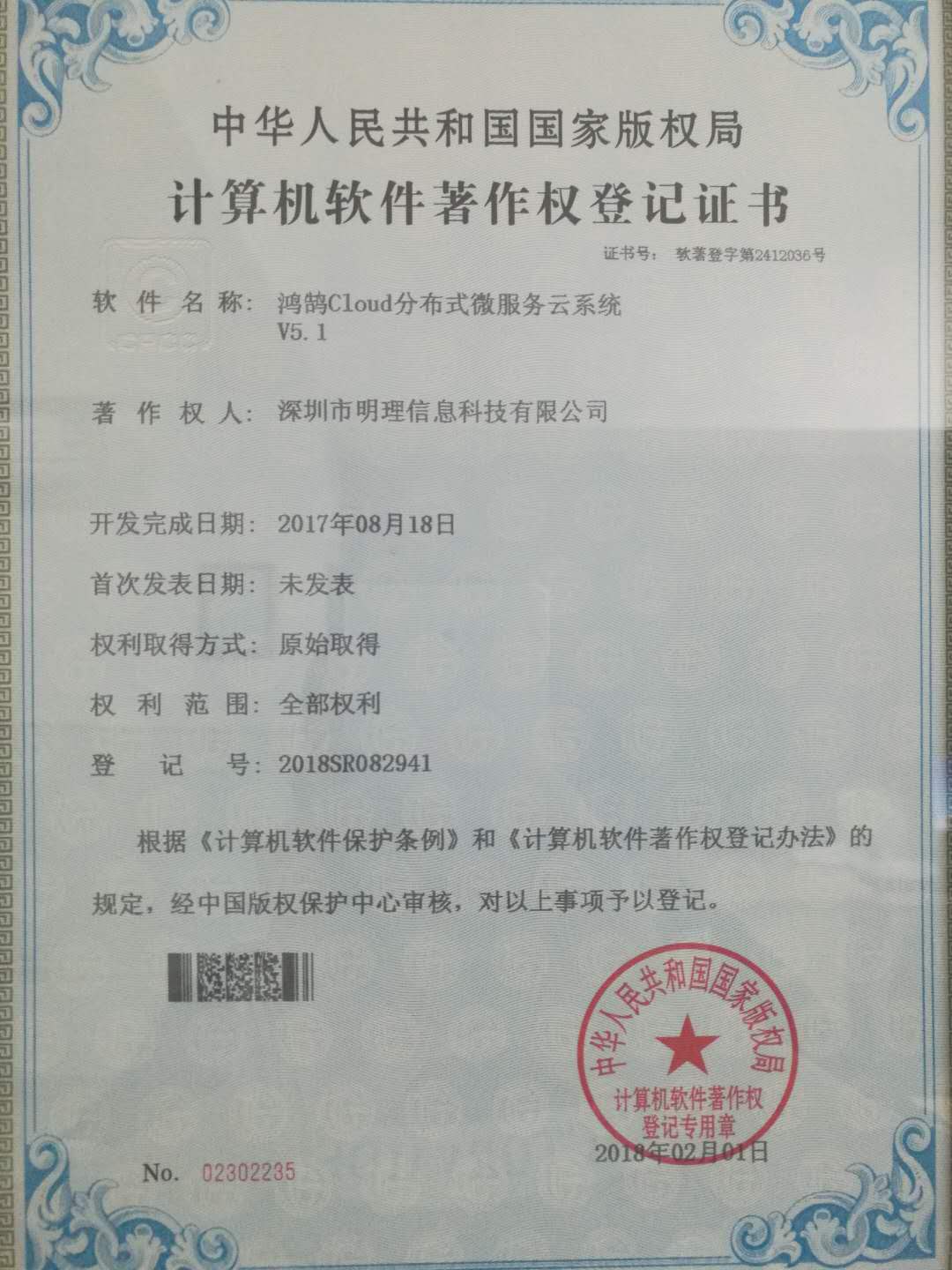 工程名1commonservice-eureka服务注册中心2commonservice-config服务配置中心3commonservice-gateway服务网关中心4commonservice-oauth服务统一认证中心5commonservice-user服务用户中心6commonservice-monitor服务监控中心7commonservice-turbine服务聚合监控中心8commonservice-sequence服务分布式ID9commonservice-file服务文件中心10commonservice -log服务日志中心11commonservice-message服务通知中心12commonservice-admin快速开发平台